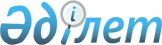 О бюджете города Астаны на 2014-2016 годы
					
			Утративший силу
			
			
		
					Решение маслихата города Астаны от 13 декабря 2013 года № 194/28-V. Зарегистрировано Департаментом юстиции города Астаны 6 января 2014 года № 799. Утратило силу решением маслихата города Астаны от 22 мая 2015 года № 362/52-V      Сноска. Утратило силу решением маслихата города Астаны от 22.05.2015 № 362/52-V.      В соответствии с Бюджетным кодексом Республики Казахстан,  Законом Республики Казахстан «О местном государственном управлении и самоуправлении в Республике Казахстан», маслихат города Астаны РЕШИЛ:



      1. Утвердить бюджет города Астаны на 2014-2016 годы согласно приложениям 1, 2, 3 соответственно, в том числе на 2014 год в следующих объемах:

      1) доходы – 368 586 698 тысяч тенге, в том числе по:

      налоговым поступлениям – 140 225 166 тысяч тенге;

      неналоговым поступлениям – 5 648 462 тысяч тенге;

      поступлениям от продажи основного капитала – 12 280 801 тысяч тенге;

      поступления трансфертов – 210 432 269 тысяч тенге;

      2) затраты – 327 782 663,4 тысяч тенге;

      3) чистое бюджетное кредитование - (-851 968) тысяч тенге, в том числе:

      погашение бюджетных кредитов – 851 968 тысяч тенге;

      4) сальдо по операциям с финансовыми активами – 47 444 799 тысяч тенге, в том числе:

      приобретение финансовых активов – 47 444 799 тысяч тенге;

      5) дефицит (профицит) бюджета – (- 5 788 796,4) тысяч тенге;

      6) финансирование дефицита (использование профицита) бюджета –  5 788 796,4 тысяч тенге;

      7) поступление займов – 5 200 000 тысяч тенге;

      8) погашение долга местного исполнительного органа перед вышестоящим бюджетом - (- 6 059 312,4) тысяч тенге.

      9) используемые остатки бюджетных средств – 6 648 108,8 тысяч тенге.

      Сноска. Пункт 1 с изменениями, внесенными решениями маслихата города Астаны от 09.04.2014 № 231/32-V (вводится в действие с 01.01.2014); от 27.06.2014 № 246/36-V (вводится в действие с 01.01.2014); от 29.09.2014 № 288/41-V (вводится в действие с 01.01.2014).



      2. Принять к сведению, что в соответствии с Законом Республики Казахстан «О республиканском бюджете на 2014-2016 годы» в доход соответствующего бюджета зачисляются:

      по коду «Налог на добычу полезных ископаемых» классификации доходов единой бюджетной классификации - задолженность недропользователей по роялти, а также роялти по контрактам на недропользование, в которых сохраняются гарантии стабильности налогового режима;

      по коду «Социальный налог» классификации доходов единой бюджетной классификации - задолженность по взносам, ранее перечислявшимся в Пенсионный фонд, Государственный центр по выплате пенсий, Фонд обязательного медицинского страхования, Фонд государственного социального страхования, Фонд содействия занятости, а также отчисления пользователей автомобильных дорог, ранее поступавшие в Дорожный фонд.

      При этом налогоплательщики, осуществляющие деятельность по контрактам на недропользование, в которых сохраняются гарантии стабильности налогового режима, уменьшают вышеуказанные отчисления или социальный налог на сумму отчислений в Государственный фонд социального страхования, исчисленную в соответствии с Законом Республики Казахстан «Об обязательном социальном страховании»;

      по коду «Бензин (за исключением авиационного) собственного производства, реализуемый производителями оптом» - задолженность по сбору с бензина, ранее поступавшему в Дорожный фонд;

      по коду «Дизельное топливо собственного производства, реализуемое производителями оптом» - задолженность по сбору с дизельного топлива, ранее поступавшему в Дорожный фонд.



      3. Отрицательное сальдо, образовавшееся по состоянию на 31 декабря 1998 года в результате превышения сумм начисленных работодателями пособий по временной нетрудоспособности, беременности и родам, при рождении ребенка, на погребение, выплачивавшихся из Фонда государственного социального страхования, над начисленной суммой отчислений в указанный фонд, ежемесячно засчитывается в счет уплаты социального налога в пределах 4 процентов от фонда заработной платы.



      4. Принять к сведению, что в соответствии с Законом Республики Казахстан «О республиканском бюджете на 2014-2016 годы» с 1 января 2014 года установлены:

      1) минимальный размер заработной платы – 19 966 тенге;

      2) размер государственной базовой пенсионной выплаты - 9 983 тенге;

      3) минимальный размер пенсии – 20 782 тенге;

      4) месячный расчетный показатель для исчисления пособий и иных социальных выплат, а также для применения штрафных санкций, налогов и других платежей в соответствии с законодательством Республики Казахстан – 1 852 тенге;

      5) величину прожиточного минимума для исчисления размеров базовых социальных выплат – 19 966 тенге;

      6) установлено с 1 января 2014 года месячный размер денежной компенсации на содержание жилища и оплату коммунальных услуг в сумме 3 739 тенге военнослужащим (кроме военнослужащих срочной службы) и сотрудникам специальных государственных и правоохранительных органов. 



      5. Бюджету города Астаны на 2014 год предусмотрены бюджетные субвенции из республиканского бюджета в сумме 4 140 666 тысяч тенге. 



      6. Утвердить резерв местного исполнительного органа города Астаны на 2014 год в размере 581 404 тысяч тенге.

      Сноска. Пункт 6 с изменениями, внесенными решениями маслихата города Астаны от 09.04.2014 № 231/32-V (вводится в действие с 01.01.2014); от 29.09.2014 № 288/41-V (вводится в действие с 01.01.2014).



      7. Утвердить перечень бюджетных программ развития бюджета города Астаны на 2014 год с разделением на бюджетные программы, направленные на реализацию бюджетных инвестиционных проектов (программ) и формирование или увеличение уставного капитала юридических лиц, согласно приложению 4.



      8. Утвердить перечень местных бюджетных программ, не подлежащих секвестру в процессе исполнения бюджета города Астаны на 2014 год, согласно приложению 5.



      9. Утвердить перечень бюджетных программ района «Алматы» города Астаны на 2014 - 2016 годы согласно приложениям 6, 7, 8.



      10. Утвердить перечень бюджетных программ района «Есиль» города Астаны на 2014 - 2016 годы согласно приложениям 9, 10, 11.



      11.Утвердить перечень бюджетных программ района «Сарыарка» города Астаны на 2014 - 2016 годы согласно приложениям 12, 13, 14.



      12. Настоящее решение вводится в действие с 1 января 2014 года.      Председатель сессии 

      маслихата города Астаны                    С. Хамхоев      Секретарь

      маслихата города Астаны                    С. Есилов      СОГЛАСОВАНО

      Руководитель 

      ГУ «Управление экономики и 

      бюджетного планирования

      города Астаны»

      (УЭиБП)                                    Ж. Нурпиисов

Приложение 1             

к решению маслихата города Астаны

от 13 декабря 2013 года № 194/28-V                       Бюджет города Астаны на 2014 год      Сноска. Приложение 1 в редакции решения маслихата города Астаны  от 26.11.2014 № 301/44-V (вводится в действие с 01.01.2014).      Секретарь маслихата

      города Астаны                              С. Есилов

Приложение 2          

к решению маслихата города Астаны

от 13 декабря 2013 года № 194/28-V                        Бюджет города Астаны на 2015 год      Секретарь маслихата

      города Астаны                              С. Есилов

Приложение 3            

к решению маслихата города Астаны

от 13 декабря 2013 года № 194/28-V                        Бюджет города Астаны на 2016 год      Секретарь маслихата

      города Астаны                              С. Есилов

Приложение 4            

к решению маслихата города Астаны

от 13 декабря 2013 года № 194/28-V                              Перечень

        бюджетных программ развития бюджета города Астаны

на 2014 год с разделением на бюджетные программы, направленные

  на реализацию бюджетных инвестиционных проектов (программ) и

формирование или увеличение уставного капитала юридических лиц      Сноска. Приложение 4 в редакции решения маслихата города Астаны  от 26.11.2014 № 301/44-V (вводится в действие с 01.01.2014).      Секретарь маслихата города Астаны          С. Есилов

Приложение 5            

к решению маслихата города Астаны

от 13 декабря 2013 года № 194/28-V                      Перечень местных бюджетных программ,

                       не подлежащих секвестру в процессе

                   исполнения бюджета города Астаны на 2014 год      Секретарь маслихата

      города Астаны                              С. Есилов

Приложение 6            

к решению маслихата города Астаны

от 13 декабря 2013 года № 194/28-V                              Перечень бюджетных программ

                                    района "Алматы"

                               города Астаны на 2014 год      Сноска. Приложение 6 в редакции решения маслихата города Астаны от 26.11.2014 № 301/44-V (вводится в действие с 01.01.2014).      Секретарь маслихата города Астаны          С. Есилов

Приложение 7            

к решению маслихата города Астаны

от 13 декабря 2013 года № 194/28-V                        Перечень бюджетных программ района

                        "Алматы" города Астаны на 2015 год      Секретарь маслихата

      города Астаны                              С. Есилов

Приложение 8            

к решению маслихата города Астаны

от 13 декабря 2013 года № 194/28-V                        Перечень бюджетных программ района

                        "Алматы" города Астаны на 2016 год      Секретарь маслихата

      города Астаны                              С. Есилов

Приложение 9            

к решению маслихата города Астаны

от 13 декабря 2013 года № 194/28-V                              Перечень бюджетных программ

                                    района "Есиль"

                               города Астаны на 2014 год      Сноска. Приложение 9 в редакции решения маслихата города Астаны от 26.11.2014 № 301/44-V (вводится в действие с 01.01.2014).      Секретарь маслихата города Астаны          С. Есилов

Приложение 10            

к решению маслихата города Астаны

от 13 декабря 2013 года № 194/28-V                         Перечень бюджетных программ района

                         "Есиль" города Астаны на 2015 год      Секретарь маслихата

      города Астаны                              С. Есилов

Приложение 11            

к решению маслихата города Астаны

от 13 декабря 2013 года № 194/28-V                         Перечень бюджетных программ района

                         "Есиль" города Астаны на 2016 год      Секретарь маслихата

      города Астаны                              С. Есилов

Приложение 12            

к решению маслихата города Астаны

от 13 декабря 2013 года № 194/28-V                              Перечень бюджетных программ

                                   района "Сарыарка"

                               города Астаны на 2014 год     Сноска. Приложение 12 в редакции решения маслихата города Астаны от 26.11.2014 № 301/44-V (вводится в действие с 01.01.2014).      Секретарь маслихата города Астаны           С. Есилов

Приложение 13            

к решению маслихата города Астаны

от 13 декабря 2013 года № 194/28-V                         Перечень бюджетных программ района

                        "Сарыарка" города Астаны на 2015 год      Секретарь маслихата

      города Астаны                              С. Есилов

Приложение 14            

к решению маслихата города Астаны

от 13 декабря 2013 года № 194/28-V                         Перечень бюджетных программ района

                        "Сарыарка" города Астаны на 2016 год      Секретарь маслихата

      города Астаны                              С. Есилов
					© 2012. РГП на ПХВ «Институт законодательства и правовой информации Республики Казахстан» Министерства юстиции Республики Казахстан
				КатегорияКатегорияКатегорияКатегорияСумма

тыс.тенгеКлассКлассКлассСумма

тыс.тенгеПодклассПодклассСумма

тыс.тенгеНаименованиеСумма

тыс.тенгеI. Доходы368 586 6981Налоговые поступления140 225 16601Подоходный налог65 317 8472Индивидуальный подоходный налог65 317 84703Социальный налог50 773 9251Социальный налог50 773 92504Налоги на собственность17 753 7491Налоги на имущество12 746 5463Земельный налог1 264 1614Налог на транспортные средства3 743 04205Внутренние налоги на товары, работы и услуги4 538 5502Акцизы201 9263Поступления за использование природных и других ресурсов2 703 9844Сборы за ведение предпринимательской и профессиональной деятельности1 337 4265Налог на игорный бизнес295 21407Прочие налоги2231Прочие налоги22308Обязательные платежи, взимаемые за совершение юридически значимых действий и (или) выдачу документов уполномоченными на то государственными органами или должностными лицами1 840 8721Государственная пошлина1 840 8722Неналоговые поступления5 648 46201Доходы от государственной собственности523 8161Поступления части чистого дохода государственных предприятий 134 9863Дивиденды на государственные пакеты акций, находящиеся в государственной собственности20 3965Доходы от аренды имущества, находящегося в государственной собственности 347 3147Вознаграждения по кредитам, выданным из государственного бюджета21 12004Штрафы, пеня, санкции, взыскания, налагаемые государственными учреждениями, финансируемыми из государственного бюджета, а также содержащимися и финансируемыми из бюджета (сметы расходов) Национального Банка Республики Казахстан 1 966 7271Штрафы, пеня, санкции, взыскания, налагаемые государственными учреждениями, финансируемыми из государственного бюджета, а также содержащимися и финансируемыми из бюджета (сметы расходов) Национального Банка Республики Казахстан за исключением поступлений от организаций нефтяного сектора1 966 72706Прочие неналоговые поступления3 157 9191Прочие неналоговые поступления3 157 9193Поступления от продажи основного капитала12 280 80101Продажа государственного имущества, закрепленного за государственными учреждениями9 247 2151Продажа государственного имущества, закрепленного за государственными учреждениями9 247 21503Продажа земли и нематериальных активов3 033 5861Продажа земли 2 539 7962Продажа нематериальных активов493 7904Поступления трансфертов210 432 26902Трансферты из вышестоящих органов государственного управления210 432 2691Трансферты из республиканского бюджета210 432 269Функциональная группаФункциональная группаФункциональная группаФункциональная группаСумма 

тыс. тенге Администратор бюджетных программАдминистратор бюджетных программАдминистратор бюджетных программСумма 

тыс. тенге ПрограммаПрограммаСумма 

тыс. тенге НаименованиеСумма 

тыс. тенге II. Затраты327 782 663,4 01Государственные услуги общего характера3 032 808,0 111Аппарат маслихата города республиканского значения, столицы99 335,0 001Услуги по обеспечению деятельности маслихата города республиканского значения, столицы77 132,0 003Капитальные расходы государственного органа22 203,0 121Аппарат акима города республиканского значения, столицы1 197 472,0 001Услуги по обеспечению деятельности акима города республиканского значения, столицы843 020,0 002Создание информационных систем293 762,0 003Капитальные расходы государственного органа60 690,0 123Аппарат акима района в городе, города районного значения, поселка, села, сельского округа654 037,0 001Услуги по обеспечению деятельности акима района в городе, города районного значения, поселка, села, сельского округа 633 242,0 022Капитальные расходы государственного органа20 795,0 356Управление финансов города республиканского значения, столицы313 124,0 001Услуги по реализации государственной политики в области исполнения местного бюджета и управления коммунальной собственностью290 455,0 003Проведение оценки имущества в целях налогообложения8 188,0 010Приватизация, управление коммунальным имуществом, постприватизационная деятельность и регулирование споров, связанных с этим 5 898,0 011Учет, хранение, оценка и реализация имущества, поступившего в коммунальную собственность2 680,0 014Капитальные расходы государственного органа5 903,0 357Управление экономики и бюджетного планирования города республиканского значения, столицы304 186,0 001Услуги по реализации государственной политики в области формирования и развития экономической политики, системы государственного планирования и управления города республиканского значения, столицы 302 529,0 004Капитальные расходы государственного органа1 657,0 368Управление пассажирского транспорта и автомобильных дорог города Астаны10 700,0 080Строительство специализированных центров обслуживания населения10 700,0 373Управление строительства города республиканского значения, столицы256 572,0 061Развитие объектов государственных органов256 572,0 379Ревизионная комиссия города республиканского значения, столицы197 382,0 001Услуги по обеспечению деятельности ревизионной комиссии города республиканского значения, столицы193 804,0 003Капитальные расходы государственного органа3 578,0 02Оборона387 657,0 121Аппарат акима города республиканского значения, столицы377 657,0 010Мероприятия в рамках исполнения всеобщей воинской обязанности155 668,0 011Подготовка территориальной обороны и территориальная оборона города республиканского значения, столицы142 945,0 012Мобилизационная подготовка и мобилизация города республиканского значения, столицы22 985,0 014Предупреждение и ликвидация чрезвычайных ситуаций масштаба города республиканского значения, столицы56 059,0 387Территориальный орган, уполномоченных органов в области чрезвычайных ситуаций природного и техногенного характера, Гражданской обороны, финансируемый из бюджета города республиканского значения, столицы10 000,0 005Предупреждение и ликвидация чрезвычайных ситуаций масштаба города республиканского значения, столицы10 000,0 03Общественный порядок, безопасность, правовая, судебная, уголовно-исполнительная деятельность10 318 241,0 3352Исполнительный орган внутренних дел, финансируемый из бюджета города республиканского значения, столицы7 500 845,0 3352001Услуги по реализации государственной политики в области обеспечения охраны общественного порядка и безопасности на территории города республиканского значения, столицы6 050 305,0 3352003Поощрение граждан, участвующих в охране общественного порядка13 000,0 004Услуги по профилактике наркомании и наркобизнеса в городе Астане 15 000,0 007Капитальные расходы государственного органа1 296 266,0 012Услуги по размещению лиц, не имеющих определенного места жительства и документов67 734,0 013Организация содержания лиц, арестованных в административном порядке29 482,0 023Обеспечение безопасности дорожного движения29 058,0 3368Управление пассажирского транспорта и автомобильных дорог города Астаны2 028 932,0 3368007Обеспечение безопасности дорожного движения в населенных пунктах2 028 932,0 3373Управление строительства города республиканского значения, столицы788 464,0 3373004Развитие объектов органов внутренних дел 788 464,0 04Образование46 528 172,0 4123Аппарат акима района в городе, города районного значения, поселка, села, сельского округа6 126 494,0 4123004Обеспечение деятельности организаций дошкольного воспитания и обучения2 209 560,0 041Реализация государственного образовательного заказа в дошкольных организациях образования3 916 934,0 352Исполнительный орган внутренних дел, финансируемый из бюджета города республиканского значения, столицы9 040,0 006Повышение квалификации и переподготовка кадров9 040,0 353Управление здравоохранения города республиканского значения, столицы801 654,0 003Повышение квалификации и переподготовка кадров401 886,0 034Капитальные расходы государственных организаций образования системы здравоохранения51 017,0 043Подготовка специалистов в организациях технического и профессионального, послесреднего образования285 527,0 044Оказание социальной поддержки обучающимся в организациях технического и профессионального образования63 224,0 359Управление туризма, физической культуры и спорта города Астаны1 020 856,0 006Дополнительное образование для детей и юношества по спорту1 020 856,0 360Управление образования города республиканского значения, столицы22 429 200,0 001Услуги по реализации государственной политики на местном уровне в области образования181 956,0 003Общеобразовательное обучение15 204 299,0 004Общеобразовательное обучение по специальным образовательным программам178 965,0 005Общеобразовательное обучение одаренных детей в специализированных организациях образования213 013,0 006Информатизация системы образования в государственных учреждениях образования города республиканского значения, столицы2 941,0 007Приобретение и доставка учебников, учебно-методических комплексов для государственных учреждений образования города республиканского значения, столицы513 500,0 008Дополнительное образование для детей1 375 972,0 009Проведение школьных олимпиад, внешкольных мероприятий и конкурсов масштаба города республиканского значения, столицы39 078,0 011Капитальные расходы государственного органа2 450,0 013Обследование психического здоровья детей и подростков и оказание психолого-медико-педагогической консультативной помощи населению38 693,0 014Реабилитация и социальная адаптация детей и подростков с проблемами в развитии66 703,0 019Присуждение грантов государственным учреждениям образования города республиканского значения, столицы за высокие показатели работы20 855,0 021Ежемесячная выплата денежных средств опекунам (попечителям) на содержание ребенка - сироты (детей-сирот), и ребенка (детей), оставшегося без попечения родителей 130 438,0 024Подготовка специалистов в организациях технического и профессионального образования3 500 981,0 029Методическая работа55 825,0 067Капитальные расходы подведомственных государственных

учреждений и организаций898 228,0 068Обеспечение повышения компьютерной грамотности населения5 303,0 373Управление строительства города республиканского значения, столицы16 113 724,0 037Строительство и реконструкция объектов образования16 113 724,0 374Управление жилья города Астаны10 581,0 015Изъятие земельных участков под строительство объектов образования10 581,0 376Управление по защите прав детей города республиканского значения, столицы16 623,0 001Услуги по реализации государственной политики в области защиты прав детей на местном уровне16 623,0 05Здравоохранение38 794 351,0 353Управление здравоохранения города республиканского значения, столицы30 908 778,0 001Услуги по реализации государственной политики на местном уровне в области здравоохранения141 272,0 005Производство крови, ее компонентов и препаратов для местных организаций здравоохранения825 132,0 006Услуги по охране материнства и детства242 315,0 007Пропаганда здорового образа жизни174 664,0 008Реализация мероприятий по профилактике и борьбе со СПИД в Республике Казахстан325 414,0 009Оказание медицинской помощи лицам, страдающим туберкулезом, инфекционными заболеваниями, психическими расстройствами и расстройствами поведения, в том числе связанные с употреблением психоактивных веществ3 954 144,0 011Оказание скорой медицинской помощи и санитарная авиация, за исключением оказываемой за счет средств республиканского бюджета2 316 641,0 013Проведение патологоанатомического вскрытия183 636,0 014Обеспечение лекарственными средствами и специализированными продуктами детского и лечебного питания отдельных категорий населения на амбулаторном уровне1 630 046,0 016Обеспечение граждан бесплатным или льготным проездом за пределы населенного пункта на лечение1 547,0 017Приобретение тест-систем для проведения дозорного эпидемиологического надзора1 163,0 018Информационно-аналитические услуги в области здравоохранения 83 746,0 019Обеспечение больных туберкулезом противотуберкулезными препаратами 211 557,0 020Обеспечение больных диабетом противодиабетическими препаратами339 956,0 021Обеспечение онкогематологических больных химиопрепаратами166 398,0 022Обеспечение лекарственными средствами больных с хронической почечной недостаточностью, аутоиммунными, орфанными заболеваниями, иммунодефицитными состояниями, а также больных после трансплантации почек545 378,0 026Обеспечение факторами свертывания крови больных гемофилией315 696,0 027Централизованный закуп и хранение вакцин и других медицинских иммунобиологических препаратов для проведения иммунопрофилактики населения1 888 342,0 028Содержание вновь вводимых объектов здравоохранения 289 223,0 029Базы спецмедснабжения города республиканского значения, столицы66 530,0 030Капитальные расходы государственного органа3 617,0 033Капитальные расходы медицинских организаций здравоохранения4 519 332,0 036Обеспечение тромболитическими препаратами больных с острым инфарктом миокарда33 773,0 038Проведение скрининговых исследований в рамках гарантированного объема бесплатной медицинской помощи181 098,0 039Оказание медицинской помощи населению субъектами здравоохранения районного значения и села и амбулаторно-поликлинической помощи в рамках гарантированного объема бесплатной медицинской помощи8 641 587,0 045Обеспечение лекарственными средствами на льготных условиях отдельных категорий граждан на амбулаторном уровне лечения 511 496,0 046Оказание медицинской помощи онкологическим больным в рамках гарантированного объема бесплатной медицинской помощи3 315 075,0 373Управление строительства города республиканского значения, столицы7 885 573,0 038Строительство и реконструкция объектов здравоохранения7 885 573,0 06Социальная помощь и социальное обеспечение7 363 902,0 123Аппарат акима района в городе, города районного значения, поселка, села, сельского округа182 223,0 003Оказание социальной помощи нуждающимся гражданам на дому182 223,0 355Управление занятости и социальных программ города республиканского значения, столицы6 208 165,0 001Услуги по реализации государственной политики на местном уровне в области обеспечения занятости и реализации социальных программ для населения 206 500,0 002Предоставление специальных социальных услуг для престарелых и инвалидов в медико-социальных учреждениях (организациях) общего типа450 924,0 003Программа занятости516 979,0 006Государственная адресная социальная помощь24 382,0 007Оказание жилищной помощи161 474,0 008Социальная помощь отдельным категориям нуждающихся граждан по решениям местных представительных органов2 222 895,0 009Социальная поддержка инвалидов290 451,0 012Государственные пособия на детей до 18 лет38 051,0 013Оплата услуг по зачислению, выплате и доставке пособий и других социальных выплат5 235,0 015Обеспечение нуждающихся инвалидов обязательными гигиеническими средствами, предоставление социальных услуг индивидуального помощника для инвалидов первой группы, имеющих затруднение в передвижении, и специалиста жестового языка для инвалидов по слуху в соответствии с индивидуальной программой реабилитации инвалида447 326,0 016Социальная адаптация лиц, не имеющих определенного местожительства138 712,0 019Размещение государственного социального заказа в неправительственном секторе90 869,0 020Предоставление специальных социальных услуг для инвалидов с психоневрологическими заболеваниями, в психоневрологических медико-социальных учреждениях (организациях)433 439,0 021Предоставление специальных социальных услуг для престарелых, инвалидов, в том числе детей - инвалидов, в реабилитационных центрах224 654,0 022Предоставление специальных социальных услуг для детей-инвалидов с психоневрологическими патологиями в детских психоневрологических медико-социальных учреждениях (организациях)465 633,0 026Капитальные расходы государственного органа1 131,0 028Услуги лицам из групп риска, попавшим в сложную ситуацию вследствие насилия или угрозы насилия83 303,0 030Обеспечение деятельности центров занятости17 821,0 044Реализация миграционных мероприятий на местном уровне5 012,0 045Реализация Плана мероприятий по обеспечению прав и улучшению качества жизни инвалидов22 278,0 067Капитальные расходы подведомственных государственных

учреждений и организаций361 096,0 360Управление образования города республиканского значения, столицы878 984,0 016Социальное обеспечение сирот, детей, оставшихся без попечения родителей511 111,0 017Социальная поддержка обучающихся и воспитанников организаций образования очной формы обучения330 395,0 037Социальная реабилитация37 478,0 370Управление по инспекции труда города Астаны58 482,0 001Услуги по реализации государственной политики в области регулирования трудовых отношений на местном уровне58 482,0 373Управление строительства города республиканского значения, столицы36 048,0 039Строительство и реконструкция объектов социального обеспечения36 048,0 07Жилищно-коммунальное хозяйство87 193 336,1 123Аппарат акима района в городе, города районного значения, поселка, села, сельского округа26 374 878,0 008Освещение улиц населенных пунктов1 611 993,0 009Обеспечение санитарии населенных пунктов13 854 155,0 010Содержание мест захоронений и погребение безродных115 106,0 011Благоустройство и озеленение населенных пунктов10 766 868,0 027Ремонт и благоустройство объектов в рамках развития городов и сельских населенных пунктов по Дорожной карте занятости 202026 756,0 354Управление природных ресурсов и регулирования природопользования города республиканского значения, столицы1 861 141,0 017Развитие благоустройства города1 861 141,0 355Управление занятости и социальных программ города республиканского значения, столицы55 395,0 031Ремонт объектов в рамках развития городов по Дорожной карте занятости 202055 395,0 360Управление образования города республиканского значения, столицы219 452,0 035Ремонт объектов в рамках развития городов по Дорожной карте занятости 2020219 452,0 367Управление коммунального хозяйства города Астаны33 473 786,0 001Услуги по реализации государственной политики на местном уровне в области коммунального хозяйства 232 925,0 003Капитальные расходы государственного органа3 577,0 005Развитие коммунального хозяйства11 880 861,0 006Функционирование системы водоснабжения и водоотведения208 652,0 007Развитие системы водоснабжения и водоотведения13 853 486,0 008Проектирование, развитие, обустройство и (или) приобретение инженерно-коммуникационной инфраструктуры 7 294 285,0 373Управление строительства города республиканского значения, столицы19 423 455,1 012Проектирование, строительство и (или) приобретение жилья коммунального жилищного фонда12 444 815,1 013Развитие благоустройства города97 540,0 017Проектирование, развитие, обустройство и (или) приобретение инженерно-коммуникационной инфраструктуры 6 881 100,0 374Управление жилья города Астаны3 835 821,0 001Услуги по реализации государственной политики на местном уровне по вопросам жилья 80 274,0 004Снос аварийного и ветхого жилья4 100,0 005Изъятие, в том числе путем выкупа, земельных участков для государственных надобностей и связанное с этим отчуждение недвижимого имущества3 619 373,0 006Организация сохранения государственного жилищного фонда101 566,0 008Капитальные расходы государственного органа7 665,0 032Капитальные расходы подведомственных государственных учреждений и организаций22 843,0 382Управление жилищной инспекции города Астаны297 408,0 001Услуги по реализации государственной политики в области жилищного фонда на территории города республиканского значения, столицы 156 257,0 005Капитальные расходы государственного органа1 438,0 006Техническое обследование общего имущества и изготовление технических паспортов на объекты кондоминиумов126 588,0 008Проведение энергетического аудита многоквартирных жилых домов 13 125,0 386Управление энергетики города Астаны1 652 000,0 005Развитие объектов коммунального хозяйства1 652 000,0 08Культура, спорт, туризм и информационное пространство25 789 840,0 358Управление архивов и документации города республиканского значения, столицы111 399,0 001Услуги по реализации государственной политики на местном уровне по управлению архивным делом 40 915,0 002Обеспечение сохранности архивного фонда67 627,0 005Капитальные расходы государственного органа857,0 032Капитальные расходы подведомственных государственных

учреждений и организаций2 000,0 359Управление туризма, физической культуры и спорта города Астаны4 551 010,0 001Услуги по реализации государственной политики на местном уровне в сфере туризма, физической культуры и спорта 57 824,0 003Проведение спортивных соревнований на уровне города республиканского значения, столицы144 063,0 004Подготовка и участие членов сборных команд города республиканского значения, столицы по различным видам спорта на республиканских и международных спортивных соревнованиях4 250 884,0 008Капитальные расходы государственного органа11 470,0 013Регулирование туристской деятельности57 948,0 032Капитальные расходы подведомственных государственных

учреждений и организаций28 821,0 361Управление культуры города республиканского значения, столицы18 463 311,0 001Услуги по реализации государственной политики на местном уровне в области культуры 73 458,0 003Поддержка культурно-досуговой работы3 823 326,0 005Обеспечение сохранности историко-культурного наследия и доступа к ним314 642,0 007Поддержка театрального и музыкального искусства1 632 924,0 009Обеспечение функционирования городских библиотек148 874,0 010Капитальные расходы государственного органа1 470,0 012Проведение социально значимых и культурных мероприятий11 499 623,0 032Капитальные расходы подведомственных государственных

учреждений и организаций968 994,0 362Управление внутренней политики города республиканского значения, столицы1 242 798,0 001Услуги по реализации государственной, внутренней политики на местном уровне 335 971,0 005Услуги по проведению государственной информационной политики через газеты и журналы481 384,0 006Услуги по проведению государственной информационной политики через телерадиовещание423 973,0 007Капитальные расходы государственного органа1 470,0 363Управление по развитию языков города республиканского значения, столицы218 392,0 001Услуги по реализации государственной политики на местном уровне в области развития языков 59 153,0 002Развитие государственного языка и других языков народа Казахстана159 239,0 373Управление строительства города республиканского значения, столицы609 472,0 014Развитие объектов культуры56 637,0 015Развитие объектов спорта 552 835,0 377Управление по вопросам молодежной политики города республиканского значения, столицы593 458,0 001Услуги по реализации государственной политики на местном уровне по вопросам молодежной политики59 107,0 004Капитальные расходы государственного органа1 000,0 005Реализация мероприятий в сфере молодежной политики430 428,0 032Капитальные расходы подведомственных государственных

учреждений и организаций102 923,0 09Топливно-энергетический комплекс и недропользование39 676 194,0 386Управление энергетики города Астаны39 676 194,0 001Услуги по реализации государственной политики на местном уровне в области энергетики111 882,0 003Капитальные расходы государственного органа11 001,0 012Развитие теплоэнергетической системы39 553 311,0 10Сельское, водное, лесное, рыбное хозяйство, особо охраняемые природные территории, охрана окружающей среды и животного мира, земельные отношения4 207 845,0 351Управление земельных отношений города республиканского значения, столицы85 679,0 001Услуги по реализации государственной политики в области регулирования земельных отношений на территории города республиканского значения, столицы84 822,0 008Капитальные расходы государственного органа857,0 354Управление природных ресурсов и регулирования природопользования города республиканского значения, столицы3 689 553,0 001Услуги по реализации государственной политики в сфере охраны окружающей среды на местном уровне85 028,0 004Мероприятия по охране окружающей среды482 067,0 005Развитие объектов охраны окружающей среды754 691,0 012Капитальные расходы государственного органа8 869,0 016Создание «зеленого пояса»1 959 638,0 032Капитальные расходы подведомственных государственных учреждений и организаций9 310,0 068Увеличение водности поверхностных водных ресурсов389 950,0 375Управление сельского хозяйства города республиканского значения, столицы432 613,0 001Услуги по реализации государственной политики на местном уровне в сфере сельского хозяйства46 143,0 008Организация санитарного убоя больных животных20,0 010Обеспечение функционирования скотомогильников (биотермических ям)8 253,0 011Возмещение владельцам стоимости изымаемых и уничтожаемых больных животных, продуктов и сырья животного происхождения 197,0 014Капитальные расходы государственного органа1 279,0 016Проведение противоэпизоотических мероприятий13 305,0 020Субсидирование повышения урожайности и качества продукции растениеводства, удешевление стоимости горюче-смазочных материалов и других товарно-материальных ценностей, необходимых для проведения весенне-полевых и уборочных работ, путем субсидирования производства приоритетных культур 5 182,0 021Мероприятия по борьбе с вредными организмами сельскохозяйственных культур5 691,0 023Формирование региональных стабилизационных фондов продовольственных товаров200 000,0 024Биологическая мелиорация на участке реки Есиль 10 715,0 025Организация отлова и уничтожения бродячих собак и кошек75 172,0 041Удешевление сельхозтоваропроизводителям стоимости гербицидов, биоагентов (энтомофагов) и биопрепаратов, предназначенных для обработки сельскохозяйственных культур в целях защиты растений5 060,0 043Государственный учет и регистрация тракторов, прицепов к ним, самоходных сельскохозяйственных, мелиоративных и дорожно-строительных машин и механизмов1 843,0 044Субсидирование стоимости удобрений (за исключением органических)10 072,0 050Возмещение части расходов, понесенных субъектом агропромышленного комплекса, при инвестиционных вложениях49 681,0 11Промышленность, архитектурная, градостроительная и строительная деятельность2 715 417,0 365Управление архитектуры и градостроительства города республиканского значения, столицы1 410 451,0 001Услуги по реализации государственной политики в сфере архитектуры и градостроительства на местном уровне108 519,0 002Разработка генеральных планов застройки населенных пунктов1 275 095,0 005Капитальные расходы государственного органа26 837,0 373Управление строительства города республиканского значения, столицы280 787,0 001Услуги по реализации государственной политики на местном уровне в области строительства276 697,0 003Капитальные расходы государственного органа4 090,0 386Управление энергетики города Астаны1 024 179,0 040Развитие индустриально- инновационной инфраструктуры в рамках направления "Инвестор -2020"1 024 179,0 12Транспорт и коммуникации50 727 644,0 368Управление пассажирского транспорта и автомобильных дорог города Астаны50 727 644,0 001Услуги по реализации государственной политики в области транспорта и коммуникаций на местном уровне415 621,0 002Развитие транспортной инфраструктуры40 604 367,0 003Обеспечение функционирования автомобильных дорог9 307 708,0 005Субсидирование пассажирских перевозок по социально значимым внутренним сообщениям398 231,0 010Капитальные расходы государственного органа1 717,0 13Прочие8 226 854,0 356Управление финансов города республиканского значения, столицы581 404,0 013Резерв местного исполнительного органа города республиканского значения, столицы 581 404,0 357Управление экономики и бюджетного планирования города республиканского значения, столицы538 698,0 003Разработка или корректировка, а также проведение необходимых экспертиз технико-экономических обоснований местных бюджетных инвестиционных проектов и конкурсных документаций концессионных проектов, консультативное сопровождение концессионных проектов538 698,0 364Управление предпринимательства и промышленности города республиканского значения, столицы2 597 396,0 001Услуги по реализации государственной политики на местном уровне в области развития предпринимательства и промышленности96 242,0 002Поддержка частного предпринимательства в рамках программы «Дорожная карта бизнеса - 2020»14 000,0 003Поддержка предпринимательской деятельности3 685,0 004Капитальные расходы государственного органа4 017,0 007Реализация мероприятий в рамках государственной поддержки индустриально-инновационной деятельности2 890,0 017Субсидирование процентной ставки по кредитам в рамках программы "Дорожная карта бизнеса - 2020"2 136 450,0 018Частичное гарантирование кредитов малому и среднему бизнесу в рамках программы "Дорожная карта бизнеса - 2020"239 000,0 019Сервисная поддержка ведения бизнеса в рамках программы "Дорожная карта бизнеса - 2020"101 112,0 367Управление коммунального хозяйства города Астаны53 466,0 020Развитие индустриальной инфраструктуры в рамках программы «Дорожная карта бизнеса - 2020»53 466,0 369Управление по делам религий города республиканского значения, столицы167 243,0 001Услуги по реализации государственной политики в области религиозной деятельности на местном уровне39 629,0 003Капитальные расходы государственного органа3 600,0 004Капитальные расходы подведомственных государственных учреждений и организаций5 000,0 005Изучение и анализ религиозной ситуации в регионе119 014,0 372Управление администрирования специальной экономической зоны «Астана-новый город»1 822 632,0 372001Услуги по реализации государственной политики по обеспечению устойчивого роста конкурентоспособности и повышению имиджа города Астаны как новой столицы на международном уровне 66 501,0 003Капитальные расходы государственного органа801,0 004Услуги по обеспечению развития инновационной деятельности города Астаны1 132 250,0 005Подготовка к проведению Всемирной выставки «EXPO-2017»623 080,0 374Управление жилья города Астаны2 075 605,0 014Реализация мероприятий по проекту «Строительство многофункционального комплекса Абу-Даби Плаза в городе Астане»2 075 605,0 386Управление энергетики города Астаны390 410,0 020Развитие индустриальной инфраструктуры в рамках программы "Дорожная карта бизнеса -2020"390 410,0 14Обслуживание долга1 475,0 356Управление финансов города республиканского значения, столицы1 475,0 018Обслуживание долга местных исполнительных органов по выплате вознаграждений и иных платежей по займам из республиканского бюджета 1 475,0 15Трансферты2 818 927,3 356Управление финансов города республиканского значения, столицы2 818 927,3 006Возврат неиспользованных (недоиспользованных) целевых трансфертов2 493 227,3 016Возврат, использованных не по целевому назначению целевых трансфертов325 700,0 III. Чистое бюджетное кредитование-851 968,0 5Погашение бюджетных кредитов851 968,0 01Погашение бюджетных кредитов851 968,0 1Погашение бюджетных кредитов, выданных из государственного бюджета851 968,0 IV. Сальдо по операциям с финансовыми активами 47 444 799,0 Приобретение финансовых активов 47 444 799,0 12Транспорт и коммуникации38 315 126,0 368Управление пассажирского транспорта и автомобильных дорог города Астаны38 315 126,0 012Формирование и (или) увеличение уставного капитала юридических лиц для реализации проекта Новая транспортная система города Астаны38 315 126,0 13Прочие9 129 673,0 121Аппарат акима города республиканского значения, столицы241 501,0 065Формирование или увеличение уставного капитала юридических лиц241 501,0 354Управление природных ресурсов и регулирования природопользования города республиканского значения, столицы116 000,0 065Формирование или увеличение уставного капитала юридических лиц116 000,0 356Управление финансов города республиканского значения, столицы5 352,0 012Формирование или увеличение уставного капитала юридических лиц5 352,0 359Управление туризма, физической культуры и спорта города Астаны180 000,0 065Формирование или увеличение уставного капитала юридических лиц180 000,0 364Управление предпринимательства и промышленности города республиканского значения, столицы100 000,0 065Формирование или увеличение уставного капитала юридических лиц100 000,0 367Управление коммунального хозяйства города Астаны518 421,0 065Формирование или увеличение уставного капитала юридических лиц518 421,0 368Управление пассажирского транспорта и автомобильных дорог города Астаны5 869 460,0 065Формирование или увеличение уставного капитала юридических лиц5 869 460,0 372Управление администрирования специальной экономической зоны «Астана-новый город»850 000,0065Формирование или увеличение уставного капитала юридических лиц850 000,0375Управление сельского хозяйства города реcпубликанского значения, столицы98 000,0065Формирование или увеличение уставного капитала юридических лиц98 000,0382Управление жилищной инспекции города Астаны955 069,0007Увеличение уставных капиталов специализированных уполномоченных организаций830 000,0065Формирование или увеличение уставного капитала юридических лиц125 069,0386Управление энергетики города Астаны195 870,0065Формирование или увеличение уставного капитала юридических лиц195 870,0V. Дефицит (профицит) бюджета -5 788 796,4VI. Финансирование дефицита (использование профицита) бюджета 5 788 796,47Поступления займов 5 200 000,001Внутренние государственные займы 5 200 000,02Договоры займа5 200 000,016Погашение займов-6 059 312,4356Управление финансов города республиканского значения, столицы-6 059 312,4009Погашение долга местного исполнительного органа перед вышестоящим бюджетом-5 989 576,0019Возврат неиспользованных бюджетных кредитов, выданных из республиканского бюджета-69 736,4 Используемые остатки бюджетных средств6 648 108,8 КатегорияКатегорияКатегорияКатегорияСумма

тыс.тенгеКлассКлассКлассСумма

тыс.тенгеПодклассПодклассСумма

тыс.тенгеНаименованиеСумма

тыс.тенгеI. Доходы311 913 0961Налоговые поступления129 400 57201Подоходный налог56 243 7862Индивидуальный подоходный налог56 243 78603Социальный налог45 983 3401Социальный налог45 983 34004Налоги на собственность20 304 2361Налоги на имущество13 910 2853Земельный налог1 391 3904Налог на транспортные средства5 002 56105Внутренние налоги на товары, работы и услуги4 618 5472Акцизы259 1313Поступления за использование природных и других ресурсов2 665 8104Сборы за ведение предпринимательской и профессиональной деятельности1 343 7275Налог на игорный бизнес349 87908Обязательные платежи, взимаемые за совершение юридически значимых действий и (или) выдачу документов уполномоченными на то государственными органами или должностными лицами2 250 6631Государственная пошлина2 250 6632Неналоговые поступления625 14301Доходы от государственной собственности272 0301Поступления части чистого дохода государственных предприятий 72 8733Дивиденды на государственные пакеты акций, находящиеся в государственной собственности54 1975Доходы от аренды имущества, находящегося в государственной собственности 132 0007Вознаграждения по кредитам, выданным из государственного бюджета12 96004Штрафы, пеня, санкции, взыскания, налагаемые государственными учреждениями, финансируемыми из государственного бюджета, а также содержащимися и финансируемыми из бюджета (сметы расходов) Национального Банка Республики Казахстан 1 9961Штрафы, пеня, санкции, взыскания, налагаемые государственными учреждениями, финансируемыми из государственного бюджета, а также содержащимися и финансируемыми из бюджета (сметы расходов) Национального Банка Республики Казахстан за исключением поступлений от организаций нефтяного сектора1 99606Прочие неналоговые поступления351 1171Прочие неналоговые поступления351 1173Поступления от продажи основного капитала13 122 50001Продажа государственного имущества, закрепленного за государственными учреждениями9 740 8761Продажа государственного имущества, закрепленного за государственными учреждениями9 740 87603Продажа земли и нематериальных активов3 381 6241Продажа земли 2 717 5822Продажа нематериальных активов664 0424Поступления трансфертов168 764 88102Трансферты из вышестоящих органов государственного управления168 764 8811Трансферты из республиканского бюджета168 764 881Функциональная группаФункциональная группаФункциональная группаФункциональная группаСумма 

тыс. тенге Администратор бюджетных программАдминистратор бюджетных программАдминистратор бюджетных программСумма 

тыс. тенге ПрограммаПрограммаСумма 

тыс. тенге НаименованиеСумма 

тыс. тенге II. Затраты224 428 044,0 01Государственные услуги общего характера2 325 047,0 111Аппарат маслихата города республиканского значения, столицы75 735,0 001Услуги по обеспечению деятельности маслихата города республиканского значения, столицы74 448,0 003Капитальные расходы государственного органа1 287,0 121Аппарат акима города республиканского значения, столицы1 006 532,0 001Услуги по обеспечению деятельности акима города республиканского значения, столицы687 492,0 002Создание информационных систем312 800,0 003Капитальные расходы государственного органа6 240,0 123Аппарат акима района в городе, города районного значения, поселка, села, сельского округа466 533,0 001Услуги по обеспечению деятельности акима района в городе, города районного значения, поселка, села, сельского округа 459 944,0 022Капитальные расходы государственного органа6 589,0 356Управление финансов города республиканского значения, столицы329 628,0 001Услуги по реализации государственной политики в области исполнения местного бюджета и управления коммунальной собственностью268 888,0 003Проведение оценки имущества в целях налогообложения8 761,0 010Приватизация, управление коммунальным имуществом, постприватизационная деятельность и регулирование споров, связанных с этим 24 501,0 011Учет, хранение, оценка и реализация имущества, поступившего в коммунальную собственность24 043,0 014Капитальные расходы государственного органа3 435,0 357Управление экономики и бюджетного планирования города республиканского значения, столицы271 515,0 001Услуги по реализации государственной политики в области формирования и развития экономической политики, системы государственного планирования и управления города республиканского значения, столицы 268 080,0 004Капитальные расходы государственного органа3 435,0 379Ревизионная комиссия города республиканского значения, столицы175 104,0 001Услуги по обеспечению деятельности ревизионной комиссии города республиканского значения, столицы171 276,0 003Капитальные расходы государственного органа3 828,0 02Оборона263 658,0 121Аппарат акима города республиканского значения, столицы263 658,0 010Мероприятия в рамках исполнения всеобщей воинской обязанности153 352,0 011Подготовка территориальной обороны и территориальная оборона города республиканского значения, столицы9 909,0 012Мобилизационная подготовка и мобилизация города республиканского значения, столицы53 301,0 014Предупреждение и ликвидация чрезвычайных ситуаций масштаба города республиканского значения, столицы47 096,0 03Общественный порядок, безопасность, правовая, судебная, уголовно-исполнительная деятельность8 385 757,0 3352Исполнительный орган внутренних дел, финансируемый из бюджета города республиканского значения, столицы6 836 610,0 3352001Услуги по реализации государственной политики в области обеспечения охраны общественного порядка и безопасности на территории города республиканского значения, столицы6 309 366,0 3352003Поощрение граждан, участвующих в охране общественного порядка13 000,0 004Услуги по профилактике наркомании и наркобизнеса в городе Астане 15 000,0 007Капитальные расходы государственного органа400 000,0 012Услуги по размещению лиц, не имеющих определенного места жительства и документов68 886,0 013Организация содержания лиц, арестованных в административном порядке30 358,0 3368Управление пассажирского транспорта и автомобильных дорог города Астаны795 635,0 3368007Обеспечение безопасности дорожного движения в населенных пунктах795 635,0 3373Управление строительства города республиканского значения, столицы753 512,0 3373004Развитие объектов органов внутренних дел 753 512,0 04Образование36 401 464,0 4123Аппарат акима района в городе, города районного значения, поселка, села, сельского округа2 213 443,0 4123004Обеспечение деятельности организаций дошкольного воспитания и обучения2 204 055,0 041Реализация государственного образовательного заказа в дошкольных организациях образования9 388,0 352Исполнительный орган внутренних дел, финансируемый из бюджета города республиканского значения, столицы9 608,0 006Повышение квалификации и переподготовка кадров9 608,0 353Управление здравоохранения города республиканского значения, столицы573 224,0 003Повышение квалификации и переподготовка кадров194 796,0 043Подготовка специалистов в организациях технического и профессионального, послесреднего образования294 074,0 044Оказание социальной поддержки обучающимся в организациях технического и профессионального образования84 354,0 359Управление туризма, физической культуры и спорта города Астаны1 403 219,0 006Дополнительное образование для детей и юношества по спорту1 403 219,0 360Управление образования города республиканского значения, столицы20 055 167,0 001Услуги по реализации государственной политики на местном уровне в области образования164 883,0 003Общеобразовательное обучение14 299 009,0 004Общеобразовательное обучение по специальным образовательным программам164 171,0 005Общеобразовательное обучение одаренных детей в специализированных организациях образования192 379,0 006Информатизация системы образования в государственных учреждениях образования города республиканского значения, столицы7 633,0 007Приобретение и доставка учебников, учебно-методических комплексов для государственных учреждений образования города республиканского значения, столицы428 000,0 008Дополнительное образование для детей1 134 286,0 009Проведение школьных олимпиад, внешкольных мероприятий и конкурсов масштаба города республиканского значения, столицы38 167,0 011Капитальные расходы государственного органа2 622,0 013Обследование психического здоровья детей и подростков и оказание психолого-медико-педагогической консультативной помощи населению41 276,0 014Реабилитация и социальная адаптация детей и подростков с проблемами в развитии52 902,0 019Присуждение грантов государственным учреждениям образования города республиканского значения, столицы за высокие показатели работы6 342,0 021Ежемесячная выплата денежных средств опекунам (попечителям) на содержание ребенка - сироты (детей-сирот), и ребенка (детей), оставшегося без попечения родителей 138 361,0 024Подготовка специалистов в организациях технического и профессионального образования3 320 841,0 027Выплата единовременных денежных средств казахстанским гражданам, усыновившим (удочерившим) ребенка (детей)-сироту и ребенка (детей), оставшегося без попечения родителей 8 946,0 029Методическая работа49 624,0 068Обеспечение повышения компьютерной грамотности населения5 725,0 373Управление строительства города республиканского значения, столицы12 099 588,0 037Строительство и реконструкция объектов образования12 099 588,0 376Управление по защите прав детей города республиканского значения, столицы47 215,0 001Услуги по реализации государственной политики в области защиты прав детей на местном уровне47 015,0 003Капитальные расходы государственного органа200,0 05Здравоохранение21 858 023,0 353Управление здравоохранения города республиканского значения, столицы12 813 538,0 001Услуги по реализации государственной политики на местном уровне в области здравоохранения113 981,0 005Производство крови, ее компонентов и препаратов для местных организаций здравоохранения759 310,0 006Услуги по охране материнства и детства258 614,0 007Пропаганда здорового образа жизни179 528,0 008Реализация мероприятий по профилактике и борьбе со СПИД в Республике Казахстан242 066,0 009Оказание медицинской помощи лицам, страдающим туберкулезом, инфекционными заболеваниями, психическими расстройствами и расстройствами поведения, в том числе связанные с употреблением психоактивных веществ3 777 143,0 011Оказание скорой медицинской помощи и санитарная авиация, за исключением оказываемой за счет средств республиканского бюджета2 238 713,0 013Проведение патологоанатомического вскрытия145 545,0 014Обеспечение лекарственными средствами и специализированными продуктами детского и лечебного питания отдельных категорий населения на амбулаторном уровне1 558 191,0 016Обеспечение граждан бесплатным или льготным проездом за пределы населенного пункта на лечение3 327,0 017Приобретение тест-систем для проведения дозорного эпидемиологического надзора1 255,0 018Информационно-аналитические услуги в области здравоохранения 59 009,0 027Централизованный закуп вакцин и других медицинских иммунобиологических препаратов для проведения иммунопрофилактики населения98 552,0 028Содержание вновь вводимых объектов здравоохранения 1 374 887,0 029Базы спецмедснабжения города республиканского значения, столицы70 493,0 030Капитальные расходы государственного органа2 573,0 033Капитальные расходы медицинских организаций здравоохранения1 047 455,0 039Оказание медицинской помощи населению субъектами здравоохранения районного значения и села и амбулаторно-поликлинической помощи в рамках гарантированного объема бесплатной медицинской помощи252 091,0 045Обеспечение лекарственными средствами на льготных условиях отдельных категорий граждан на амбулаторном уровне лечения 219 310,0 046Оказание медицинской помощи онкологическим больным в рамках гарантированного объема бесплатной медицинской помощи411 495,0 373Управление строительства города республиканского значения, столицы9 044 485,0 038Строительство и реконструкция объектов здравоохранения9 044 485,0 06Социальная помощь и социальное обеспечение7 055 798,0 123Аппарат акима района в городе, города районного значения, поселка, села, сельского округа165 723,0 003Оказание социальной помощи нуждающимся гражданам на дому165 723,0 355Управление занятости и социальных программ города республиканского значения, столицы5 392 026,0 001Услуги по реализации государственной политики на местном уровне в области обеспечения занятости и реализации социальных программ для населения 185 454,0 002Предоставление специальных социальных услуг для престарелых и инвалидов в медико-социальных учреждениях (организациях) общего типа486 297,0 003Программа занятости576 014,0 006Государственная адресная социальная помощь35 031,0 007Оказание жилищной помощи324 944,0 008Социальная помощь отдельным категориям нуждающихся граждан по решениям местных представительных органов2 012 122,0 009Социальная поддержка инвалидов265 442,0 012Государственные пособия на детей до 18 лет49 374,0 013Оплата услуг по зачислению, выплате и доставке пособий и других социальных выплат5 066,0 015Обеспечение нуждающихся инвалидов обязательными гигиеническими средствами, предоставление социальных услуг индивидуального помощника для инвалидов первой группы, имеющих затруднение в передвижении, и специалиста жестового языка для инвалидов по слуху в соответствии с индивидуальной программой реабилитации инвалида260 896,0 016Социальная адаптация лиц, не имеющих определенного местожительства123 747,0 019Размещение государственного социального заказа в неправительственном секторе75 609,0 020Предоставление специальных социальных услуг для инвалидов с психоневрологическими заболеваниями, в психоневрологических медико-социальных учреждениях (организациях)438 034,0 021Предоставление специальных социальных услуг для престарелых, инвалидов, в том числе детей - инвалидов, в реабилитационных центрах129 336,0 022Предоставление специальных социальных услуг для детей-инвалидов с психоневрологическими паталогиями в детских психоневрологических медико-социальных учреждениях (организациях)418 302,0 026Капитальные расходы государственного органа2 622,0 044Реализация миграционных мероприятий на местном уровне3 736,0 360Управление образования города республиканского значения, столицы872 294,0 016Социальное обеспечение сирот, детей, оставшихся без попечения родителей647 171,0 017Социальная поддержка обучающихся и воспитанников организаций образования очной формы обучения225 123,0 370Управление по инспекции труда города Астаны59 590,0 001Услуги по реализации государственной политики в области регулирования трудовых отношений на местном уровне59 590,0 373Управление строительства города республиканского значения, столицы523 488,0 039Строительство и реконструкция объектов социального обеспечения523 488,0 376Управление по защите прав детей города республиканского значения, столицы42 677,0 006Социальная реабилитация42 677,0 07Жилищно-коммунальное хозяйство67 616 391,0 123Аппарат акима района в городе, города районного значения, поселка, села,сельского округа19 664 375,0 008Освещение улиц населенных пунктов1 370 643,0 009Обеспечение санитарии населенных пунктов10 137 975,0 010Содержание мест захоронений и погребение безродных112 708,0 011Благоустройство и озеленение населенных пунктов8 043 049,0 354Управление природных ресурсов и регулирования природопользования города республиканского значения, столицы166 075,0 017Развитие благоустройства города166 075,0 367Управление коммунального хозяйства города Астаны29 730 197,0 001Услуги по реализации государственной политики на местном уровне в области коммунального хозяйства 62 082,0 003Капитальные расходы государственного органа1 179,0 005Развитие коммунального хозяйства7 729 876,0 006Функционирование системы водоснабжения и водоотведения223 258,0 007Развитие системы водоснабжения и водоотведения18 292 220,0 008Проектирование, развитие, обустройство и (или) приобретение инженерно-коммуникационной инфраструктуры 3 421 582,0 373Управление строительства города республиканского значения, столицы15 116 580,0 012Проектирование, строительство и (или) приобретение жилья коммунального жилищного фонда11 262 000,0 013Развитие благоустройства города114 096,0 017Проектирование, развитие, обустройство и (или) приобретение инженерно-коммуникационной инфраструктуры 3 740 484,0 374Управление жилья города Астаны2 819 737,0 001Услуги по реализации государственной политики на местном уровне по вопросам жилья 66 053,0 004Снос аварийного и ветхого жилья145 761,0 005Изъятие, в том числе путем выкупа, земельных участков для государственных надобностей и связанное с этим отчуждение недвижимого имущества2 404 617,0 006Организация сохранения государственного жилищного фонда201 733,0 008Капитальные расходы государственного органа1 573,0 382Управление жилищной инспекции города Астаны119 427,0 001Услуги по реализации государственной политики в области жилищного фонда на территории города республиканского значения, столицы 46 195,0 005Капитальные расходы государственного органа2 862,0 006Техническое обследование общего имущества и изготовление технических паспортов на объекты кондоминиумов57 245,0 008Проведение энергетического аудита многоквартирных жилых домов 13 125,0 08Культура, спорт, туризм и информационное пространство10 272 484,0 358Управление архивов и документации города республиканского значения, столицы111 397,0 001Услуги по реализации государственной политики на местном уровне по управлению архивным делом 40 653,0 002Обеспечение сохранности архивного фонда69 827,0 005Капитальные расходы государственного органа917,0 359Управление туризма, физической культуры и спорта города Астаны3 901 755,0 001Услуги по реализации государственной политики на местном уровне в сфере туризма, физической культуры и спорта 58 952,0 003Проведение спортивных соревнований на уровне города республиканского значения, столицы89 990,0 004Подготовка и участие членов сборных команд города республиканского значения, столицы по различным видам спорта на республиканских и международных спортивных соревнованиях3 670 149,0 008Капитальные расходы государственного органа1 573,0 013Регулирование туристской деятельности81 091,0 361Управление культуры города республиканского значения, столицы4 507 235,0 001Услуги по реализации государственной политики на местном уровне в области культуры 74 019,0 003Поддержка культурно-досуговой работы2 569 570,0 005Обеспечение сохранности историко-культурного наследия и доступа к ним296 418,0 007Поддержка театрального и музыкального искусства1 411 341,0 009Обеспечение функционирования городских библиотек147 380,0 010Капитальные расходы государственного органа1 573,0 032Капитальные расходы подведомственных государственных

учреждений и организаций6 934,0 362Управление внутренней политики города республиканского значения, столицы1 174 048,0 001Услуги по реализации государственной, внутренней политики на местном уровне 267 943,0 005Услуги по проведению государственной информационной политики через газеты и журналы560 556,0 006Услуги по проведению государственной информационной политики через телерадиовещание343 976,0 007Капитальные расходы государственного органа1 573,0 363Управление по развитию языков города республиканского значения, столицы221 953,0 001Услуги по реализации государственной политики на местном уровне в области развития языков 55 918,0 002Развитие государственного языка и других языков народа Казахстана166 035,0 373Управление строительства города республиканского значения, столицы191 114,0 014Развитие объектов культуры86 584,0 015Развитие объектов спорта 104 530,0 377Управление по вопросам молодежной политики города республиканского значения, столицы164 982,0 001Услуги по реализации государственной политики на местном уровне по вопросам молодежной политики56 912,0 004Капитальные расходы государственного органа1 070,0 005Реализация мероприятий в сфере молодежной политики107 000,0 09Топливно-энергетический комплекс и недропользование38 886 016,0 386Управление энергетики города Астаны38 886 016,0 001Услуги по реализации государственной политики на местном уровне в области энергетики74 979,0 003Капитальные расходы государственного органа1 442,0 012Развитие теплоэнергетической системы38 809 595,0 10Сельское, водное, лесное, рыбное хозяйство, особо охраняемые природные территории, охрана окружающей среды и животного мира, земельные отношения1 671 930,0 351Управление земельных отношений города республиканского значения, столицы81 925,0 001Услуги по реализации государственной политики в области регулирования земельных отношений на территории города республиканского значения, столицы81 008,0 008Капитальные расходы государственного органа917,0 354Управление природных ресурсов и регулирования природопользования города республиканского значения, столицы1 475 736,0 001Услуги по реализации государственной политики в сфере охраны окружающей среды на местном уровне63 296,0 004Мероприятия по охране окружающей среды242 188,0 005Развитие объектов охраны окружающей среды61 252,0 012Капитальные расходы государственного органа917,0 016Создание «зеленого пояса»1 108 083,0 375Управление сельского хозяйства города республиканского значения, столицы114 269,0 001Услуги по реализации государственной политики на местном уровне в сфере сельского хозяйства41 924,0 008Организация санитарного убоя больных животных20,0 010Обеспечение функционирования скотомогильников (биотермических ям)8 831,0 011Возмещение владельцам стоимости изымаемых и уничтожаемых больных животных, продуктов и сырья животного происхождения197,0 014Капитальные расходы государственного органа655,0 016Проведение противоэпизоотических мероприятий12 237,0 020Субсидирование повышения урожайности и качества продукции растениеводства, удешевление стоимости горюче-смазочных материалов и других товарно-материальных ценностей, необходимых для проведения весенне-полевых и уборочных работ, путем субсидирования производства приоритетных культур 21 527,0 021Мероприятия по борьбе с вредными организмами сельскохозяйственных культур6 896,0 025Организация отлова и уничтожения бродячих собак и кошек19 723,0 043Государственный учет и регистрация тракторов, прицепов к ним, самоходных сельскохозяйственных, мелиоративных и дорожно-строительных машин и механизмов2 259,0 11Промышленность, архитектурная, градостроительная и строительная деятельность1 008 602,0 365Управление архитектуры и градостроительства города республиканского значения, столицы851 660,0 001Услуги по реализации государственной политики в сфере архитектуры и градостроительства на местном уровне82 200,0 002Разработка генеральных планов застройки населенных пунктов767 494,0 005Капитальные расходы государственного органа1 966,0 373Управление строительства города республиканского значения, столицы156 942,0 001Услуги по реализации государственной политики на местном уровне в области строительства154 492,0 003Капитальные расходы государственного органа2 450,0 12Транспорт и коммуникации19 211 404,0 368Управление пассажирского транспорта и автомобильных дорог города Астаны19 211 404,0 001Услуги по реализации государственной политики в области транспорта и коммуникаций на местном уровне75 041,0 002Развитие транспортной инфраструктуры17 974 951,0 003Обеспечение функционирования автомобильных дорог863 856,0 005Субсидирование пассажирских перевозок по социально значимым внутренним сообщениям295 719,0 010Капитальные расходы государственного органа1 837,0 13Прочие1 997 936,0 356Управление финансов города республиканского значения, столицы782 602,0 013Резерв местного исполнительного органа города республиканского значения, столицы 782 602,0 357Управление экономики и бюджетного планирования города республиканского значения, столицы174 871,0 003Разработка или корректировка технико-экономического обоснования местных бюджетных инвестиционных проектов и концессионных проектов и проведение его экспертизы, консультативное сопровождение концессионных проектов174 871,0 364Управление предпринимательства и промышленности города республиканского значения, столицы124 448,0 001Услуги по реализации государственной политики на местном уровне в области развития предпринимательства и промышленности98 106,0 003Поддержка предпринимательской деятельности14 509,0 004Капитальные расходы государственного органа1 837,0 007Реализация мероприятий в рамках государственной поддержки индустриально-инновационной деятельности9 996,0 369Управление по делам религий города республиканского значения, столицы135 054,0 001Услуги по реализации государственной политики в области религиозной деятельности на местном уровне40 797,0 003Капитальные расходы государственного органа200,0 005Изучение и анализ религиозной ситуации в регионе94 057,0 372Управление администрирования специальной экономической зоны «Астана-новый город»780 961,0 372001Услуги по реализации государственной политики по обеспечению устойчивого роста конкурентоспособности и повышению имиджа города Астаны как новой столицы на международном уровне 64 541,0 003Капитальные расходы государственного органа857,0 004Услуги по обеспечению развития инновационной деятельности города Астаны715 563,0 14Обслуживание долга1 020,0 356Управление финансов города республиканского значения, столицы1 020,0 018Обслуживание долга местных исполнительных органов по выплате вознаграждений и иных платежей по займам из республиканского бюджета 1 020,0 15Трансферты7 472 514,0 356Управление финансов города республиканского значения, столицы7 472 514,0 007Бюджетные изъятия7 472 514,0 III. Чистое бюджетное кредитование-851 968,0 5Погашение бюджетных кредитов851 968,0 01Погашение бюджетных кредитов851 968,0 1Погашение бюджетных кредитов, выданных из государственного бюджета851 968,0 IV. Сальдо по операциям с финансовыми активами 56 307 100,0 Приобретение финансовых активов 56 307 100,0 12Транспорт и коммуникации56 307 100,0 368Управление пассажирского транспорта и автомобильных дорог города Астаны56 307 100,0 012Формирование и (или) увеличение уставного капитала юридических лиц для реализации проекта Новая транспортная система города Астаны56 307 100,0 V. Дефицит (профицит) бюджета 32 029 920,0 VI. Финансирование дефицита (использование профицита) бюджета -32 029 920,0 7Поступления займов 5 500 000,0 01Внутренние государственные займы 5 500 000,0 2Договоры займа5 500 000,0 16Погашение займов-37 529 920,0 356Управление финансов города республиканского значения, столицы-37 529 920,0 009Погашение долга местного исполнительного органа перед вышестоящим бюджетом-37 529 920,0 КатегорияКатегорияКатегорияКатегорияСумма тыс.тенгеКлассКлассКлассСумма тыс.тенгеПодклассПодклассСумма тыс.тенгеНаименованиеСумма тыс.тенгеI. Доходы287 838 7551Налоговые поступления137 931 41701Подоходный налог59 900 2042Индивидуальный подоходный налог59 900 20403Социальный налог48 947 3331Социальный налог48 947 33304Налоги на собственность21 725 5321Налоги на имущество14 884 0053Земельный налог1 488 7884Налог на транспортные средства5 352 73905Внутренние налоги на товары, работы и услуги4 950 1382Акцизы285 5623Поступления за использование природных и других ресурсов2 852 4164Сборы за ведение предпринимательской и профессиональной деятельности1 437 7895Налог на игорный бизнес374 37108Обязательные платежи, взимаемые за совершение юридически значимых действий и (или) выдачу документов уполномоченными на то государственными органами или должностными лицами2 408 2101Государственная пошлина2 408 2102Неналоговые поступления659 83601Доходы от государственной собственности273 2651Поступления части чистого дохода государственных предприятий 77 9743Дивиденды на государственные пакеты акций, находящиеся в государственной собственности57 9915Доходы от аренды имущества, находящегося в государственной собственности 132 5007Вознаграждения по кредитам, выданным из государственного бюджета4 80004Штрафы, пеня, санкции, взыскания, налагаемые государственными учреждениями, финансируемыми из государственного бюджета, а также содержащимися и финансируемыми из бюджета (сметы расходов) Национального Банка Республики Казахстан 2 1361Штрафы, пеня, санкции, взыскания, налагаемые государственными учреждениями, финансируемыми из государственного бюджета, а также содержащимися и финансируемыми из бюджета (сметы расходов) Национального Банка Республики Казахстан за исключением поступлений от организаций нефтяного сектора2 13606Прочие неналоговые поступления384 4351Прочие неналоговые поступления384 4353Поступления от продажи основного капитала3 618 33803Продажа земли и нематериальных активов3 618 3381Продажа земли 2 907 8132Продажа нематериальных активов710 5254Поступления трансфертов145 629 16402Трансферты из вышестоящих органов государственного управления145 629 1641Трансферты из республиканского бюджета145 629 164Функциональная группаФункциональная группаФункциональная группаФункциональная группаСумма 

тыс. тенге Администратор бюджетных программАдминистратор бюджетных программАдминистратор бюджетных программСумма 

тыс. тенге ПрограммаПрограммаСумма 

тыс. тенге НаименованиеСумма 

тыс. тенге II. Затраты227 183 370,0 01Государственные услуги общего характера2 076 899,0 111Аппарат маслихата города республиканского значения, столицы77 596,0 001Услуги по обеспечению деятельности маслихата города республиканского значения, столицы76 219,0 003Капитальные расходы государственного органа1 377,0 121Аппарат акима города республиканского значения, столицы722 272,0 001Услуги по обеспечению деятельности акима города республиканского значения, столицы715 595,0 003Капитальные расходы государственного органа6 677,0 123Аппарат акима района в городе, города районного значения, поселка, села, сельского округа477 281,0 001Услуги по обеспечению деятельности акима района в городе, города районного значения, поселка, села, сельского округа 470 232,0 022Капитальные расходы государственного органа7 049,0 356Управление финансов города республиканского значения, столицы340 253,0 001Услуги по реализации государственной политики в области исполнения местного бюджета и управления коммунальной собственностью275 262,0 003Проведение оценки имущества в целях налогообложения9 374,0 010Приватизация, управление коммунальным имуществом, постприватизационная деятельность и регулирование споров, связанных с этим 26 216,0 011Учет, хранение, оценка и реализация имущества, поступившего в коммунальную собственность25 726,0 014Капитальные расходы государственного органа3 675,0 357Управление экономики и бюджетного планирования города республиканского значения, столицы280 304,0 001Услуги по реализации государственной политики в области формирования и развития экономической политики, системы государственного планирования и управления города республиканского значения, столицы 276 629,0 004Капитальные расходы государственного органа3 675,0 379Ревизионная комиссия города республиканского значения, столицы179 193,0 001Услуги по обеспечению деятельности ревизионной комиссии города республиканского значения, столицы175 097,0 003Капитальные расходы государственного органа4 096,0 02Оборона270 806,0 121Аппарат акима города республиканского значения, столицы270 806,0 010Мероприятия в рамках исполнения всеобщей воинской обязанности155 353,0 011Подготовка территориальной обороны и территориальная оборона города республиканского значения, столицы10 603,0 012Мобилизационная подготовка и мобилизация города республиканского значения, столицы56 127,0 014Предупреждение и ликвидация чрезвычайных ситуаций масштаба города республиканского значения, столицы48 723,0 03Общественный порядок, безопасность, правовая, судебная, уголовно-исполнительная деятельность9 681 714,0 3352Исполнительный орган внутренних дел, финансируемый из бюджета города республиканского значения, столицы7 976 872,0 3352001Услуги по реализации государственной политики в области обеспечения охраны общественного порядка и безопасности на территории города республиканского значения, столицы7 422 226,0 3352003Поощрение граждан, участвующих в охране общественного порядка13 000,0 004Услуги по профилактике наркомании и наркобизнеса в городе Астане 15 000,0 007Капитальные расходы государственного органа414 000,0 012Услуги по размещению лиц, не имеющих определенного места жительства и документов78 989,0 013Организация содержания лиц, арестованных в административном порядке33 657,0 3368Управление пассажирского транспорта и автомобильных дорог города Астаны851 329,0 3368007Обеспечение безопасности дорожного движения в населенных пунктах851 329,0 3373Управление строительства города республиканского значения, столицы853 513,0 3373004Развитие объектов органов внутренних дел 853 513,0 04Образование38 954 140,0 4123Аппарат акима района в городе, города районного значения, поселка, села, сельского округа2 253 148,0 4123004Обеспечение деятельности организаций дошкольного воспитания и обучения2 243 665,0 041Реализация государственного образовательного заказа в дошкольных организациях образования9 483,0 352Исполнительный орган внутренних дел, финансируемый из бюджета города республиканского значения, столицы10 280,0 006Повышение квалификации и переподготовка кадров10 280,0 353Управление здравоохранения города республиканского значения, столицы601 040,0 003Повышение квалификации и переподготовка кадров208 431,0 043Подготовка специалистов в организациях технического и профессионального, послесреднего образования302 350,0 044Оказание социальной поддержки обучающимся по программам технического и профессионального, послесреднего образования90 259,0 359Управление туризма, физической культуры и спорта города Астаны1 461 951,0 006Дополнительное образование для детей и юношества по спорту1 461 951,0 360Управление образования города республиканского значения, столицы20 288 789,0 001Услуги по реализации государственной политики на местном уровне в области образования168 895,0 003Общеобразовательное обучение14 541 206,0 004Общеобразовательное обучение по специальным образовательным программам167 289,0 005Общеобразовательное обучение одаренных детей в специализированных организациях образования193 897,0 006Информатизация системы образования в государственных учреждениях образования города республиканского значения, столицы8 167,0 007Приобретение и доставка учебников, учебно-методических комплексов для государственных учреждений образования города республиканского значения, столицы457 960,0 008Дополнительное образование для детей1 163 899,0 009Проведение школьных олимпиад, внешкольных мероприятий и конкурсов масштаба города республиканского значения, столицы39 001,0 011Капитальные расходы государственного органа2 805,0 013Обследование психического здоровья детей и подростков и оказание психолого-медико-педагогической консультативной помощи населению41 565,0 014Реабилитация и социальная адаптация детей и подростков с проблемами в развитии53 403,0 019Присуждение грантов государственным учреждениям образования города, республиканского значения, столицы за высокие показатели работы6 786,0 021Ежемесячные выплаты денежных средств опекунам (попечителям) на содержание ребенка - сироты (детей-сирот), и ребенка (детей), оставшегося без попечения родителей 148 064,0 024Подготовка специалистов в организациях технического и профессионального образования3 233 554,0 027Выплата единовременных денежных средств казахстанским гражданам, усыновившим (удочерившим) ребенка (детей)-сироту и ребенка (детей), оставшегося без попечения родителей 5 106,0 029Методическая работа51 067,0 068Обеспечение повышения компьютерной грамотности населения6 125,0 373Управление строительства города республиканского значения, столицы14 290 332,0 037Строительство и реконструкция объектов образования14 290 332,0 376Управление по защите прав детей города республиканского значения, столицы48 600,0 001Услуги по реализации государственной политики в области защиты прав детей на местном уровне48 350,0 003Капитальные расходы государственного органа250,0 05Здравоохранение17 195 561,0 353Управление здравоохранения города республиканского значения, столицы13 357 871,0 001Услуги по реализации государственной политики на местном уровне в области здравоохранения116 371,0 005Производство крови, ее компонентов и препаратов для местных организаций здравоохранения812 462,0 006Услуги по охране материнства и детства265 755,0 007Пропаганда здорового образа жизни186 752,0 008Реализация мероприятий по профилактике и борьбе со СПИД в Республике Казахстан251 796,0 009Оказание медицинской помощи лицам, страдающим туберкулезом, инфекционными заболеваниями, психическими расстройствами и расстройствами поведения, в том числе связанные с употреблением психоактивных веществ3 906 621,0 011Оказание скорой медицинской помощи и санитарная авиация, за исключением оказываемой за счет средств республиканского бюджета2 298 500,0 013Проведение патологоанатомического вскрытия149 425,0 014Обеспечение лекарственными средствами и специализированными продуктами детского и лечебного питания отдельных категорий населения на амбулаторном уровне1 667 264,0 016Обеспечение граждан бесплатным или льготным проездом за пределы населенного пункта на лечение3 560,0 017Приобретение тест-систем для проведения дозорного эпидемиологического надзора1 343,0 018Информационно-аналитические услуги в области здравоохранения 63 140,0 027Централизованный закуп вакцин и других медицинских иммунобиологических препаратов для проведения иммунопрофилактики населения105 451,0 028Содержание вновь вводимых объектов здравоохранения 1 471 129,0 029Базы спецмедснабжения города республиканского значения, столицы72 947,0 030Капитальные расходы государственного органа2 752,0 033Капитальные расходы медицинских организаций здравоохранения1 047 455,0 039Оказание медицинской помощи населению субъектами здравоохранения районного значения и села и амбулаторно-поликлинической помощи в рамках гарантированного объема бесплатной медицинской помощи260 186,0 045Обеспечение лекарственными средствами на льготных условиях отдельных категорий граждан на амбулаторном уровне лечения 234 662,0 046Оказание медицинской помощи онкологическим больным в рамках гарантированного объема бесплатной медицинской помощи440 300,0 373Управление строительства города республиканского значения, столицы3 837 690,0 038Строительство и реконструкция объектов здравоохранения3 837 690,0 06Социальная помощь и социальное обеспечение7 384 708,0 123Аппарат акима района в городе, города районного значения, поселка, села, сельского округа171 417,0 003Оказание социальной помощи нуждающимся гражданам на дому171 417,0 355Управление занятости и социальных программ города республиканского значения, столицы5 718 901,0 001Услуги по реализации государственной политики на местном уровне в области обеспечения занятости и реализации социальных программ для населения 189 829,0 002Предоставление специальных социальных услуг для престарелых и инвалидов в медико-социальных учреждениях (организациях) общего типа510 748,0 003Программа занятости616 335,0 006Государственная адресная социальная помощь37 483,0 007Оказание жилищной помощи347 691,0 008Социальная помощь отдельным категориям нуждающихся граждан по решениям местных представительных органов2 152 970,0 009Социальная поддержка инвалидов284 023,0 012Государственные пособия на детей до 18 лет52 830,0 013Оплата услуг по зачислению, выплате и доставке пособий и других социальных выплат5 421,0 015Обеспечение нуждающихся инвалидов обязательными гигиеническими средствами, предоставление социальных услуг индивидуального помощника для инвалидов первой группы, имеющих затруднение в передвижении, и специалиста жестового языка для инвалидов по слуху в соответствии с индивидуальной программой реабилитации инвалида279 159,0 016Социальная адаптация лиц, не имеющих определенного местожительства128 952,0 019Размещение государственного социального заказа в неправительственном секторе80 902,0 020Предоставление специальных социальных услуг для инвалидов с психоневрологическими заболеваниями, в психоневрологических медико-социальных учреждениях (организациях)458 673,0 021Предоставление специальных социальных услуг для престарелых, инвалидов, в том числе детей - инвалидов, в реабилитационных центрах136 596,0 022Предоставление специальных социальных услуг для детей-инвалидов с психоневрологическими паталогиями в детских психоневрологических медико-социальных учреждениях (организациях)430 640,0 026Капитальные расходы государственного органа2 805,0 044Реализация миграционных мероприятий на местном уровне3 844,0 360Управление образования города республиканского значения, столицы915 227,0 016Социальное обеспечение сирот, детей, оставшихся без попечения родителей674 346,0 017Социальная поддержка обучающихся и воспитанников организаций образования очной формы обучения240 881,0 370Управление по инспекции труда города Астаны61 495,0 001Услуги по реализации государственной политики в области регулирования трудовых отношений на местном уровне61 495,0 373Управление строительства города республиканского значения, столицы473 488,0 039Строительство и реконструкция объектов социального обеспечения473 488,0 376Управление по защите прав детей города республиканского значения, столицы44 180,0 006Социальная реабилитация44 180,0 07Жилищно-коммунальное хозяйство65 771 526,0 123Аппарат акима района в городе, города районного значения, поселка, села,сельского округа21 040 881,0 008Освещение улиц населенных пунктов1 466 588,0 009Обеспечение санитарии населенных пунктов10 847 633,0 010Содержание мест захоронений и погребение безродных120 598,0 011Благоустройство и озеленение населенных пунктов8 606 062,0 354Управление природных ресурсов и регулирования природопользования города республиканского значения, столицы177 700,0 017Развитие благоустройства города177 700,0 367Управление коммунального хозяйства города Астаны27 514 162,0 001Услуги по реализации государственной политики на местном уровне в области коммунального хозяйства 63 335,0 003Капитальные расходы государственного органа1 262,0 005Развитие коммунального хозяйства7 327 767,0 006Функционирование системы водоснабжения и водоотведения238 886,0 007Развитие системы водоснабжения и водоотведения15 826 079,0 008Проектирование, развитие, обустройство и (или) приобретение инженерно-коммуникационной инфраструктуры 4 056 833,0 373Управление строительства города республиканского значения, столицы13 899 998,0 012Проектирование, строительство и (или) приобретение жилья коммунального жилищного фонда12 072 500,0 013Развитие благоустройства города96 166,0 017Проектирование, развитие, обустройство и (или) приобретение инженерно-коммуникационной инфраструктуры 1 731 332,0 374Управление жилья города Астаны3 013 547,0 001Услуги по реализации государственной политики на местном уровне по вопросам жилья 67 105,0 004Снос аварийного и ветхого жилья155 964,0 005Изъятие, в том числе путем выкупа, земельных участков для государственных надобностей и связанное с этим отчуждение недвижимого имущества2 572 941,0 006Организация сохранения государственного жилищного фонда215 854,0 008Капитальные расходы государственного органа1 683,0 382Управление жилищной инспекции города Астаны125 238,0 001Услуги по реализации государственной политики в области жилищного фонда на территории города республиканского значения, столицы 47 798,0 005Капитальные расходы государственного органа3 063,0 006Техническое обследование общего имущества и изготовление технических паспортов на объекты кондоминиумов61 252,0 008Проведение энергетического аудита многоквартирных жилых домов 13 125,0 08Культура, спорт, туризм и информационное пространство11 121 452,0 358Управление архивов и документации города республиканского значения, столицы115 141,0 001Услуги по реализации государственной политики на местном уровне по управлению архивным делом 42 042,0 002Обеспечение сохранности архивного фонда72 118,0 005Капитальные расходы государственного органа981,0 359Управление туризма, физической культуры и спорта города Астаны4 129 369,0 001Услуги по реализации государственной политики на местном уровне в сфере туризма, физической культуры и спорта 60 158,0 003Проведение спортивных соревнований на уровне города республиканского значения, столицы94 258,0 004Подготовка и участие членов сборных команд города республиканского значения, столицы по различным видам спорта на республиканских и международных спортивных соревнованиях3 886 503,0 008Капитальные расходы государственного органа1 683,0 013Регулирование туристской деятельности86 767,0 361Управление культуры города республиканского значения, столицы4 679 217,0 001Услуги по реализации государственной политики на местном уровне в области культуры 75 599,0 003Поддержка культурно-досуговой работы2 705 249,0 005Обеспечение сохранности историко-культурного наследия и доступа к ним309 814,0 007Поддержка театрального и музыкального искусства1 427 757,0 009Обеспечение функционирования городских библиотек151 696,0 010Капитальные расходы государственного органа1 683,0 032Капитальные расходы подведомственных государственных

учреждений и организаций7 419,0 362Управление внутренней политики города республиканского значения, столицы1 241 977,0 001Услуги по реализации государственной, внутренней политики на местном уровне 272 445,0 005Услуги по проведению государственной информационной политики через газеты и журналы599 795,0 006Услуги по проведению государственной информационной политики через телерадиовещание368 054,0 007Капитальные расходы государственного органа1 683,0 363Управление по развитию языков города республиканского значения, столицы234 875,0 001Услуги по реализации государственной политики на местном уровне в области развития языков 57 218,0 002Развитие государственного языка и других языков народа Казахстана177 657,0 373Управление строительства города республиканского значения, столицы546 796,0 014Развитие объектов культуры142 645,0 015Развитие объектов спорта 404 151,0 377Управление по вопросам молодежной политики города республиканского значения, столицы174 077,0 001Услуги по реализации государственной политики на местном уровне по вопросам молодежной политики58 442,0 004Капитальные расходы государственного органа1 145,0 005Реализация мероприятий в сфере молодежной политики114 490,0 09Топливно-энергетический комплекс и недропользование32 403 817,0 386Управление энергетики города Астаны32 403 817,0 001Услуги по реализации государственной политики на местном уровне в области энергетики76 511,0 003Капитальные расходы государственного органа1 543,0 012Развитие теплоэнергетической системы32 325 763,0 10Сельское, водное, лесное, рыбное хозяйство, особо охраняемые природные территории, охрана окружающей среды и животного мира, земельные отношения1 983 594,0 351Управление земельных отношений города республиканского значения, столицы84 625,0 001Услуги по реализации государственной политики в области регулирования земельных отношений на территории города республиканского значения, столицы83 644,0 008Капитальные расходы государственного органа981,0 354Управление природных ресурсов и регулирования природопользования города республиканского значения, столицы1 780 019,0 001Услуги по реализации государственной политики в сфере охраны окружающей среды на местном уровне63 811,0 004Мероприятия по охране окружающей среды259 141,0 005Развитие объектов охраны окружающей среды65 540,0 012Капитальные расходы государственного органа981,0 016Создание «зеленого пояса»1 390 546,0 375Управление сельского хозяйства города республиканского значения, столицы118 950,0 001Услуги по реализации государственной политики на местном уровне в сфере сельского хозяйства42 761,0 008Организация санитарного убоя больных животных20,0 010Обеспечение функционирования скотомогильников (биотермических ям)9 449,0 011Возмещение владельцам стоимости изымаемых и уничтожаемых больных животных, продуктов и сырья животного происхождения 197,0 014Капитальные расходы государственного органа700,0 016Проведение противоэпизоотических мероприятий12 237,0 020Субсидирование повышения урожайности и качества продукции растениеводства, удешевление стоимости горюче-смазочных материалов и других товарно-материальных ценностей, необходимых для проведения весенне-полевых и уборочных работ, путем субсидирования производства приоритетных культур 22 845,0 021Мероприятия по борьбе с вредными организмами сельскохозяйственных культур7 378,0 025Организация отлова и уничтожения бродячих собак и кошек21 104,0 043Государственный учет и регистрация тракторов, прицепов к ним, самоходных сельскохозяйственных, мелиоративных и дорожно-строительных машин и механизмов2 259,0 11Промышленность, архитектурная, градостроительная и строительная деятельность1 068 212,0 365Управление архитектуры и градостроительства города республиканского значения, столицы906 942,0 001Услуги по реализации государственной политики в сфере архитектуры и градостроительства на местном уровне83 620,0 002Разработка генеральных планов застройки населенных пунктов821 219,0 005Капитальные расходы государственного органа2 103,0 373Управление строительства города республиканского значения, столицы161 270,0 001Услуги по реализации государственной политики на местном уровне в области строительства158 648,0 003Капитальные расходы государственного органа2 622,0 12Транспорт и коммуникации19 888 311,0 368Управление пассажирского транспорта и автомобильных дорог города Астаны19 888 311,0 001Услуги по реализации государственной политики в области транспорта и коммуникаций на местном уровне75 943,0 002Развитие транспортной инфраструктуры18 569 658,0 003Обеспечение функционирования автомобильных дорог924 326,0 005Субсидирование пассажирских перевозок по социально значимым внутренним сообщениям316 419,0 010Капитальные расходы государственного органа1 965,0 13Прочие2 129 222,0 356Управление финансов города республиканского значения, столицы837 385,0 013Резерв местного исполнительного органа города республиканского значения, столицы 837 385,0 357Управление экономики и бюджетного планирования города республиканского значения, столицы187 112,0 003Разработка или корректировка технико-экономического обоснования местных бюджетных инвестиционных проектов и концессионных проектов и проведение его экспертизы, консультативное сопровождение концессионных проектов187 112,0 364Управление предпринимательства и промышленности города республиканского значения, столицы129 009,0 001Услуги по реализации государственной политики на местном уровне в области развития предпринимательства и промышленности100 823,0 003Поддержка предпринимательской деятельности15 525,0 004Капитальные расходы государственного органа1 965,0 007Реализация мероприятий в рамках государственной поддержки индустриально-инновационной деятельности10 696,0 369Управление по делам религий города республиканского значения, столицы142 543,0 001Услуги по реализации государственной политики в области религиозной деятельности на местном уровне42 121,0 003Капитальные расходы государственного органа250,0 005Изучение и анализ религиозной ситуации в регионе100 172,0 372Управление администрирования специальной экономической зоны «Астана-новый город»833 173,0 372001Услуги по реализации государственной политики по обеспечению устойчивого роста конкурентоспособности и повышению имиджа города Астаны как новой столицы на международном уровне 66 604,0 003Капитальные расходы государственного органа917,0 004Услуги по обеспечению развития инновационной деятельности города Астаны765 652,0 15Трансферты17 253 408,0 356Управление финансов города республиканского значения, столицы17 253 408,0 007Бюджетные изъятия17 253 408,0 III. Чистое бюджетное кредитование-240 000,0 5Погашение бюджетных кредитов240 000,0 01Погашение бюджетных кредитов240 000,0 1Погашение бюджетных кредитов, выданных из государственного бюджета240 000,0 IV. Сальдо по операциям с финансовыми активами 45 727 900,0 Приобретение финансовых активов 45 727 900,0 12Транспорт и коммуникации45 727 900,0 368Управление пассажирского транспорта и автомобильных дорог города Астаны45 727 900,0 012Формирование и (или) увеличение уставного капитала юридических лиц для реализации проекта Новая транспортная система города Астаны45 727 900,0 V. Дефицит (профицит) бюджета 15 167 485,0 VI. Финансирование дефицита (использование профицита) бюджета -15 167 485,0 7Поступления займов 5 687 500,0 01Внутренние государственные займы 5 687 500,0 2Договоры займа5 687 500,0 16Погашение займов-20 854 985,0 356Управление финансов города республиканского значения, столицы-20 854 985,0 009Погашение долга местного исполнительного органа перед вышестоящим бюджетом-20 854 985,0 Функциональная группаФункциональная группаФункциональная группаФункциональная группаАдминистратор бюджетных программАдминистратор бюджетных программАдминистратор бюджетных программПрограммаПрограммаНаименование01Государственные услуги общего характера121Аппарат акима города республиканского значения, столицы002Создание информационных систем368Управление пассажирского транспорта и автомобильных дорог города Астаны080Строительство специализированных центров обслуживания населения373Управление строительства города республиканского значения, столицы061Развитие объектов государственных органов03Общественный порядок, безопасность, правовая, судебная, уголовно-исполнительная деятельность373Управление строительства города республиканского значения, столицы004Развитие объектов органов внутренних дел 04Образование373Управление строительства города республиканского значения, столицы037Строительство и реконструкция объектов образования05Здравоохранение373Управление строительства города республиканского значения, столицы038Строительство и реконструкция объектов здравоохранения06Социальная помощь и социальное обеспечение373Управление строительства города республиканского значения, столицы039Строительство и реконструкция объектов социального обеспечения07Жилищно-коммунальное хозяйство354Управление природных ресурсов и регулирования природопользования города республиканского значения, столицы017Развитие благоустройства города367Управление коммунального хозяйства города Астаны005Развитие коммунального хозяйства007Развитие системы водоснабжения и водоотведения008Проектирование, развитие, обустройство и (или) приобретение инженерно-коммуникационной инфраструктуры 373Управление строительства города республиканского значения, столицы012Проектирование, строительство и (или) приобретение жилья коммунального жилищного фонда013Развитие благоустройства города017Проектирование, развитие, обустройство и (или) приобретение инженерно-коммуникационной инфраструктуры 386Управление энергетики города Астаны005Развитие объектов коммунального хозяйства08Культура, спорт, туризм и информационное пространство373Управление строительства города республиканского значения, столицы014Развитие объектов культуры015Развитие объектов спорта09Топливно-энергетический комплекс и недропользование386Управление энергетики города Астаны012Развитие теплоэнергетической системы10Сельское, водное, лесное, рыбное хозяйство, особо охраняемые природные территории, охрана окружающей среды и животного мира, земельные отношения354Управление природных ресурсов и регулирования природопользования города республиканского значения, столицы005Развитие объектов охраны окружающей среды068Увеличение водности поверхности водных ресурсов11Промышленность, архитектурная, градостроительная и строительная деятельность386Управление энергетики города Астаны040Развитие индустриально- инновационной инфраструктуры в рамках направления "Инвестор -2020"12Транспорт и коммуникации368Управление пассажирского транспорта и автомобильных дорог города Астаны002Развитие транспортной инфрастуктуры012Формирование и (или) увеличение уставного капитала юридических лиц для реализации проекта Новая транспортная система города Астаны13Прочие121Аппарат акима города республиканского значения, столицы065Формирование или увеличение уставного капитала юридических лиц354Управление природных ресурсов и регулирования природопользования города республиканского значения, столицы065Формирование или увеличение уставного капитала юридических лиц356Управление финансов города республиканского значения, столицы012Формирование или увеличение уставного капитала юридических лиц359Управление туризма, физической культуры и спорта города Астаны065Формирование или увеличение уставного капитала юридических лиц364Управление предпринимательства и промышленности города республиканского значения, столицы065Формирование или увеличение уставного капитала юридических лиц367Управление коммунального хозяйства города Астаны020Развитие индустриальной инфраструктуры в рамках программы «Дорожная карта бизнеса - 2020»368Управление пассажирского транспорта и автомобильных дорог города Астаны065Формирование или увеличение уставного капитала юридических лиц372Управление администрирования специальной экономической зоны «Астана-новый город»065Формирование или увеличение уставного капитала юридических лиц375Управление сельского хозяйства города реcпубликанского значения, столицы065Формирование или увеличение уставного капитала юридических лиц382Управление жилищной инспекции города Астаны007Увеличение уставных капиталов специализированных уполномоченных организаций065Формирование или увеличение уставного капитала юридических лиц386Управление энергетики города Астаны020Развитие индустриальной инфраструктуры в рамках программы "Дорожная карта бизнеса -2020"065Формирование или увеличение уставного капитала юридических лицНаименованиеОбразованиеОбщеобразовательное обучение Общеобразовательное обучение по специальным образовательным программамОбщеобразовательное обучение одаренных детей в специализированных организациях образованияЗдравоохранениеОказание амбулаторно-поликлинической помощи населению за исключением медицинской помощи, оказываемой из средств республиканского бюджетаОказание стационарной и стационарозамещающей медицинской помощи субъектами здравоохранения по направлению специалистов первичной медико-санитарной помощи и медицинских организаций, за исключением оказываемой за счет средств республиканского бюджета и субъектами здравоохранения районного значения и села Производство крови, ее компонентов и препаратов для местных организаций здравоохранения Пропаганда здорового образа жизниОказание скорой медицинской помощи и санитарная авиация, за исключением оказываемой за счет средств республиканского бюджета и субъектами здравоохранения районного значения и села Оказание медицинской помощи лицам, страдающим туберкулезом, инфекционными заболеваниями, психическими расстройствами и расстройствами поведения, в том числе связанные с употреблением психоактивных веществРеализация мероприятий по профилактике и борьбе со СПИД в Республике КазахстанОбеспечение больных туберкулезом противотуберкулезными препаратами Обеспечение больных диабетом противодиабетическими препаратамиОбеспечение онкогематологических больных химиопрепаратамиОбеспечение лекарственными средствами больных с хронической почечной недостаточностью, аутоиммунными, орфанными заболеваниями, иммунодефицитными состояниями, а также больных после трансплантации почекОказание медицинской помощи онкологическим больным в рамках гарантированного объема бесплатной медицинской помощи Оказание медицинской помощи населению в рамках гарантированного объема бесплатной медицинской помощи субъектами здравоохранения районного значения и селаСодержание вновь вводимых объектов здравоохраненияОбеспечение лекарственными средствами и специализированными продуктами детского и лечебного питания отдельных категорий населения на амбулаторном уровнеОбеспечение лекарственными средствами на льготных условиях отдельных категорий граждан на амбулаторном уровне лечения Обеспечение факторами свертывания крови больных гемофилиейЦентрализованный закуп вакцин и других медицинских иммунобиологических препаратов для проведения иммунопрофилактики населенияОбеспечение тромболитическими препаратами больных с острым инфарктом миокардаОрганизация в экстренных случаях доставки тяжелобольных людей до ближайщей организации здравоохранения, оказывающей врачебную помощьУслуги по охране материнства и детства Функциональная группаФункциональная группаФункциональная группаФункциональная группаСумма, тыс.тенгеАдминистратор бюджетных программ Администратор бюджетных программ Администратор бюджетных программ Сумма, тыс.тенгеПрограммаПрограммаСумма, тыс.тенгеНаименованиеСумма, тыс.тенге01Государственные услуги общего характера236 391123Аппарат акима района в городе, города районного значения, поселка, села, сельского округа236 391001Услуги по обеспечению деятельности акима района в городе, города районного значения, поселка, села, сельского округа232 999022Капитальные расходы государственного органа3 39204Образование2 619 207123Аппарат акима района в городе, города районного значения, поселка, села, сельского округа2 619 207004Обеспечение деятельности организаций дошкольного воспитания и обучения977 596041Реализация государственного образовательного заказа в дошкольных организациях образования1 641 61106Социальная помощь и социальное обеспечение94 857123Аппарат акима района в городе, города районного значения, поселка, села, сельского округа94 857003Оказание социальной помощи нуждающимся гражданам на дому94 85707Жилищно-коммунальное хозяйство8 938 398123Аппарат акима района в городе, города районного значения, поселка, села, сельского округа8 938 398008Освещение улиц населенных пунктов667 835009Обеспечение санитарии населенных пунктов4 342 383010Содержание мест захоронений и погребение безродных30 627011Благоустройство и озеленение населенных пунктов3 897 553Итого:11 888 853Функциональная группаФункциональная группаФункциональная группаФункциональная группаСумма, тыс.тенгеАдминистратор бюджетных программ Администратор бюджетных программ Администратор бюджетных программ Сумма, тыс.тенгеПрограммаПрограммаСумма, тыс.тенгеНаименованиеНаименованиеСумма, тыс.тенге01Государственные услуги общего характера178 455123Аппарат акима района в городе, города районного значения, поселка, села, сельского округа178 455001Услуги по обеспечению деятельности акима района в городе, города районного значения, поселка, села, сельского округа175 834022Капитальные расходы государственного органа2 62104Образование1 039 154123Аппарат акима района в городе, города районного значения, поселка, села, сельского округа1 039 154004Обеспечение деятельности организаций дошкольного воспитания и обучения1 034 315041Реализация государственного образовательного заказа в дошкольных организациях образования4 83906Социальная помощь и социальное обеспечение77 432123Аппарат акима района в городе, города районного значения, поселка, села, сельского округа77 432003Оказание социальной помощи нуждающимся гражданам на дому77 43207Жилищно-коммунальное хозяйство6 732 847123Аппарат акима района в городе, города районного значения, поселка, села, сельского округа6 732 847008Освещение улиц населенных пунктов547 644009Обеспечение санитарии населенных пунктов3 143 000010Содержание мест захоронений и погребение безродных32 771011Благоустройство и озеленение населенных пунктов3 009 432Итого:8 027 888Функциональная группаФункциональная группаФункциональная группаФункциональная группаСумма,

тыс.тенгеАдминистратор бюджетных программ Администратор бюджетных программ Администратор бюджетных программ Сумма,

тыс.тенгеПрограммаПрограммаСумма,

тыс.тенгеНаименованиеНаименованиеСумма,

тыс.тенге01Государственные услуги общего характера182 837123Аппарат акима района в городе, города районного значения, поселка, села, сельского округа182 837001Услуги по обеспечению деятельности акима района в городе, города районного значения, поселка, села, сельского округа180 033022Капитальные расходы государственного органа2 80404Образование1 056 339123Аппарат акима района в городе, города районного значения, поселка, села, сельского округа1 056 339004Обеспечение деятельности организаций дошкольного воспитания и обучения1 051 451041Реализация государственного образовательного заказа в дошкольных организациях образования4 88806Социальная помощь и социальное обеспечение79 754123Аппарат акима района в городе, города районного значения, поселка, села, сельского округа79 754003Оказание социальной помощи нуждающимся гражданам на дому79 75407Жилищно-коммунальное хозяйство7 204 146123Аппарат акима района в городе, города районного значения, поселка, села, сельского округа7 204 146008Освещение улиц населенных пунктов585 979009Обеспечение санитарии населенных пунктов3 363 010010Содержание мест захоронений и погребение безродных35 065011Благоустройство и озеленение населенных пунктов3 220 092Итого:8 523 076Функциональная группаФункциональная группаФункциональная группаФункциональная группаСумма, тыс.тенгеАдминистратор бюджетных программ Администратор бюджетных программ Администратор бюджетных программ Сумма, тыс.тенгеПрограммаПрограммаСумма, тыс.тенгеНаименованиеСумма, тыс.тенге01Государственные услуги общего характера219 074123Аппарат акима района в городе, города районного значения, поселка, села, сельского округа219 074001Услуги по обеспечению деятельности акима района в городе, города районного значения, поселка, села, сельского округа215 836022Капитальные расходы государственного органа3 23804Образование1 334 086123Аппарат акима района в городе, города районного значения, поселка, села, сельского округа1 334 086004Обеспечение деятельности организаций дошкольного воспитания и обучения187 045041Реализация государственного образовательного заказа в дошкольных организациях образования1 147 04106Социальная помощь и социальное обеспечение44 277123Аппарат акима района в городе, города районного значения, поселка, села, сельского округа44 277003Оказание социальной помощи нуждающимся гражданам на дому44 27707Жилищно-коммунальное хозяйство10 750 972123Аппарат акима района в городе, города районного значения, поселка, села, сельского округа10 750 972008Освещение улиц населенных пунктов565 249009Обеспечение санитарии населенных пунктов5 844 166010Содержание мест захоронений и погребение безродных20 825011Благоустройство и озеленение населенных пунктов4 320 732Итого:12 348 409Функциональная группаФункциональная группаФункциональная группаФункциональная группаСумма, тыс.тенгеАдминистратор бюджетных программАдминистратор бюджетных программАдминистратор бюджетных программСумма, тыс.тенгеПрограммаПрограммаСумма, тыс.тенгеНаименованиеСумма, тыс.тенге01Государственные услуги общего характера122 296123Аппарат акима района в городе, города районного значения, поселка, села, сельского округа122 296001Услуги по обеспечению деятельности акима района в городе, города районного значения, поселка, села, сельского округа120 949022Капитальные расходы государственного органа1 34704Образование185 977123Аппарат акима района в городе, города районного значения, поселка, села, сельского округа185 977004Обеспечение деятельности организаций дошкольного воспитания и обучения184 822041Реализация государственного образовательного заказа в дошкольных организациях образования1 15506Социальная помощь и социальное обеспечение45 398123Аппарат акима района в городе, города районного значения, поселка, села, сельского округа45 398003Оказание социальной помощи нуждающимся гражданам на дому45 39807Жилищно-коммунальное хозяйство8 357 740123Аппарат акима района в городе, города районного значения, поселка, села, сельского округа8 357 740008Освещение улиц населенных пунктов460 366009Обеспечение санитарии населенных пунктов4 311 208010Содержание мест захоронений и погребение безродных22 283011Благоустройство и озеленение населенных пунктов3 563 883Итого:8 711 411Функциональная группаФункциональная группаФункциональная группаФункциональная группаСумма, тыс.тенгеАдминистратор бюджетных программАдминистратор бюджетных программАдминистратор бюджетных программСумма, тыс.тенгеПрограммаПрограммаСумма, тыс.тенгеНаименованиеСумма, тыс.тенге01Государственные услуги общего характера125 050123Аппарат акима района в городе, города районного значения, поселка, села, сельского округа125 050001Услуги по обеспечению деятельности акима района в городе, города районного значения, поселка, села, сельского округа123 609022Капитальные расходы государственного органа1 44104Образование190 924123Аппарат акима района в городе, города районного значения, поселка, села, сельского округа190 924004Обеспечение деятельности организаций дошкольного воспитания и обучения189 757041Реализация государственного образовательного заказа в дошкольных организациях образования1 16706Социальная помощь и социальное обеспечение47 510123Аппарат акима района в городе, города районного значения, поселка, села, сельского округа47 510003Оказание социальной помощи нуждающимся гражданам на дому47 51007Жилищно-коммунальное хозяйство8 942 782123Аппарат акима района в городе, города районного значения, поселка, села, сельского округа8 942 782008Освещение улиц населенных пунктов492 592009Обеспечение санитарии населенных пунктов4 612 992010Содержание мест захоронений и погребение безродных23 843011Благоустройство и озеленение населенных пунктов3 813 355Итого:9 306 266Функциональная группаФункциональная группаФункциональная группаФункциональная группаСумма, тыс.тенгеАдминистратор бюджетных программАдминистратор бюджетных программАдминистратор бюджетных программСумма, тыс.тенгеПрограммаПрограммаСумма, тыс.тенгеНаименованиеСумма, тыс.тенге01Государственные услуги общего характера198 572123Аппарат акима района в городе, города районного значения, поселка, села, сельского округа198 572001Услуги по обеспечению деятельности акима района в городе, города районного значения, поселка, села, сельского округа184 407022Капитальные расходы государственного органа14 16504Образование2 173 201123Аппарат акима района в городе, города районного значения, поселка, села, сельского округа2 173 201004Обеспечение деятельности организаций дошкольного воспитания и обучения1 044 919041Реализация государственного образовательного заказа в дошкольных организациях образования1 128 28206Социальная помощь и социальное обеспечение43 089123Аппарат акима района в городе, города районного значения, поселка, села, сельского округа43 089003Оказание социальной помощи нуждающимся гражданам на дому43 08907Жилищно-коммунальное хозяйство6 685 508123Аппарат акима района в городе, города районного значения, поселка, села, сельского округа6 685 508008Освещение улиц населенных пунктов378 909009Обеспечение санитарии населенных пунктов3 667 606010Содержание мест захоронений и погребение безродных63 654011Благоустройство и озеленение населенных пунктов2 548 583027Ремонт и благоустройство объектов в рамках развития городов и сельских населенных пунктов по Дорожной карте занятости 202026 756Итого:9 100 370Функциональная группаФункциональная группаФункциональная группаФункциональная группаСумма, тыс.тенгеАдминистратор бюджетных программАдминистратор бюджетных программАдминистратор бюджетных программСумма, тыс.тенгеПрограммаПрограммаСумма, тыс.тенгеНаименованиеСумма, тыс.тенге01Государственные услуги общего характера165 782123Аппарат акима района в городе, города районного значения, поселка, села, сельского округа165 782001Услуги по обеспечению деятельности акима района в городе, города районного значения, поселка, села, сельского округа163 161022Капитальные расходы государственного органа2 62104Образование988 312123Аппарат акима района в городе, города районного значения, поселка, села, сельского округа988 312004Обеспечение деятельности организаций дошкольного воспитания и обучения984 918041Реализация государственного образовательного заказа в дошкольных организациях образования3 39406Социальная помощь и социальное обеспечение42 893123Аппарат акима района в городе, города районного значения, поселка, села, сельского округа42 893003Оказание социальной помощи нуждающимся гражданам на дому42 89307Жилищно-коммунальное хозяйство4 573 788123Аппарат акима района в городе, города районного значения, поселка, села, сельского округа4 573 788008Освещение улиц населенных пунктов362 633009Обеспечение санитарии населенных пунктов2 683 767010Содержание мест захоронений и погребение безродных57 654011Благоустройство и озеленение населенных пунктов1 469 734Итого:5 770 775Функциональная группаФункциональная группаФункциональная группаФункциональная группаСумма, тыс.тенгеАдминистратор бюджетных программАдминистратор бюджетных программАдминистратор бюджетных программСумма, тыс.тенгеПрограммаПрограммаСумма, тыс.тенгеНаименованиеСумма, тыс.тенге01Государственные услуги общего характера169 394123Аппарат акима района в городе, города районного значения, поселка, села, сельского округа169 394001Услуги по обеспечению деятельности акима района в городе, города районного значения, поселка, села, сельского округа166 590022Капитальные расходы государственного органа2 80404Образование1 005 885123Аппарат акима района в городе, города районного значения, поселка, села, сельского округа1 005 885004Обеспечение деятельности организаций дошкольного воспитания и обучения1 002 457041Реализация государственного образовательного заказа в дошкольных организациях образования3 42806Социальная помощь и социальное обеспечение44 153123Аппарат акима района в городе, города районного значения, поселка, села, сельского округа44 153003Оказание социальной помощи нуждающимся гражданам на дому44 15307Жилищно-коммунальное хозяйство4 893 953123Аппарат акима района в городе, города районного значения, поселка, села, сельского округа4 893 953008Освещение улиц населенных пунктов388 017009Обеспечение санитарии населенных пунктов2 871 631010Содержание мест захоронений и погребение безродных61 690011Благоустройство и озеленение населенных пунктов1 572 615Итого:6 113 385